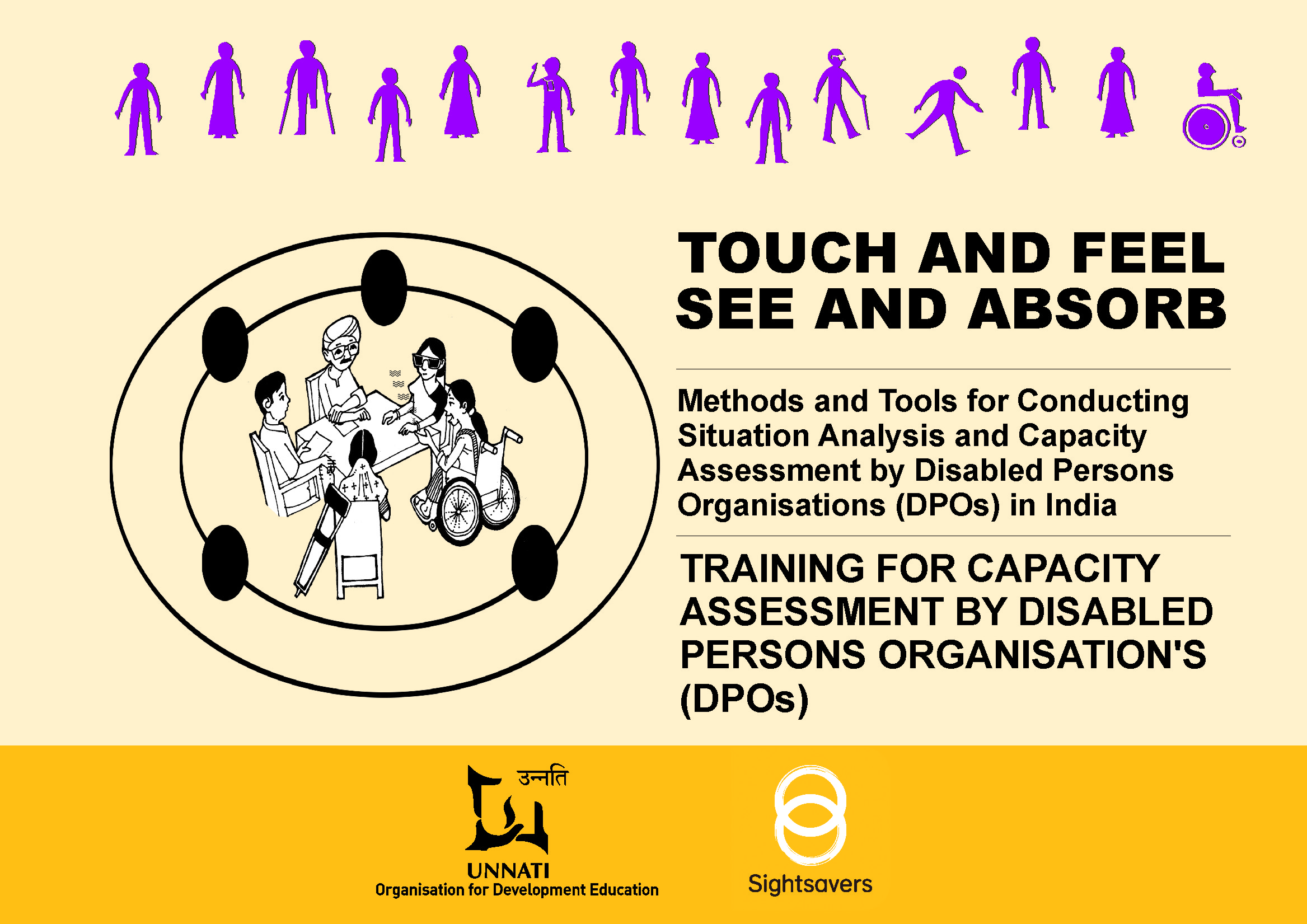 TOUCH AND FEELSEE AND ABSORBMethods and Tools for Conducting Situation 
Analysis and Capacity Assessment by Disabled Persons 
Organisations (DPOs) in India3 of 3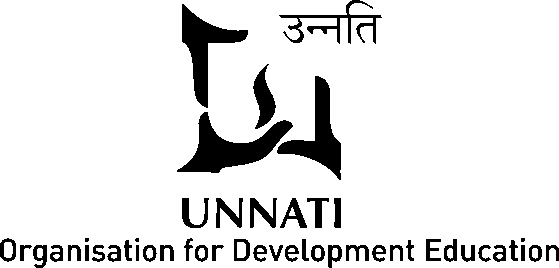 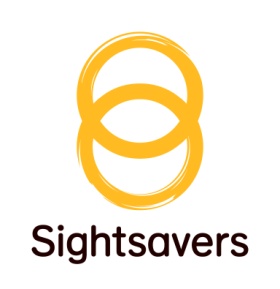 5. TRAINING FOR CAPACITY ASSESSMENT BY DISABLED PERSONS ORGANISATION’S (DPOs)In this training on capacity assessment by DPOs an attempt has been made to simplify the tools for capacity assessment by disabled persons organisations (DPOs). It is however essential to do a recap of the previous two phases in order to make a more realistic capacity assessment. The first tool is a simplified version of Marvin Weiseboard’s Six-Box Model of diagnosing a organisation. The Six-Box Model focuses on the six most important elements of an organisation – Purpose, Structure, Helpful Mechanism, Relationships, Rewards and Leader. A set of simplified questions has been developed which could be used for discussion in small groups and then consolidated in the larger group for the organisation. Some examples have been given with the facilitator’s note for older and newly - formed DPOs. The second tool is on SWOT analysis (Strengths, Weaknesses, Opportunities and Threats) that could be used after using the above tools to devise strategic directions of the organisation. It has been found that for this the participants need to be clear about the environmental or situational analysis, specially clarity is required on the opportunities and threats. A brief lecture could be arranged to be given by an eminent person in the disability sector. The third section is about Job Analysis or articulating the job specification of the office bearers of the DPO. Most of the times, due to lack of clarity among the office bearers, some perform their roles and take on additional responsibilities and others may not perform due to overlapping roles and lack of clarity between persons at similar posts.5.1 Workshop Design (Suggested) Spend at least two hours on recap of the previous two trainings as clarity is required on environmental or situation analysis and the purpose of the DPO. In this way if new members have joined in any of the phases then they would also understand the processes and be able to absorb the processes of the current training.SIX-BOX MODEL OF CAPACITY ASSESSMENTTime: 8 hoursMethod: Small group discussions and large group discussionsMaterials: Flipcharts, markers, Reading 7 on Six-Box Model and Handout 4 on Questions for group discussionObjective:The participants from the respective DPOs will be able to collectively assess and articulate their capacity, identify the gaps and means to address the gaps within their institutionSWOT ANALYSISTime: 2 hoursMethod: Group discussionMaterials: Flipcharts, black/white board, markers, relevant visuals for explanation and Reading 8 on SWOT Analysis Objective: The participants from the respective DPOs will be able to illustrate the strengths, weaknesses, opportunities and threats confronting their institution The participants from the respective DPOs will be able to develop/ identify the strategic areas of intervention for their institutionJOB ANALYSISTime: 2 hoursMethod: Large group discussionMaterials: Flipcharts and markersObjective: The participants from the respective DPOs will be able to demonstrate and outline the roles and responsibilities of the office bearers of their institution for effective and efficient functioning.5.2 SIX-BOX MODEL FOR CAPACITY ASSESSMENT OF THE DPO5.2.1 The Six-Box Model (Reading)The six-box model is a diagnostic framework developed by the American analyst Marvin Weisbord to assess the functioning of organisations and for diagnosing organisational problems. It is a generic framework and is intended for use across a wide variety of organisations. It is based mainly on the techniques and assumptions of the field of organisational development. The model represents a particular way of looking at organisational structure and design. It gives attention to issues such as planning, incentives and rewards, the role of support functions such as personnel, internal competitions among organisational units, standards for remuneration, partnerships, hierarchies and the delegation of authority, organisational control, accountability and performance assessment. The model also follows the basic 'systems' approach to organisational functioning, including the well-known inputs and 'outputs' categories. The six-box model comprises the following components (boxes):Elements of the Six-Box ModelPurpose: What 'businesses' are we in? What are our mission and goal? Are the members of the organisation clear about, agree with and support them?An organisation’s purpose emanates from a negotiation between what we want to do (our belief systems, values, competencies, etc.) and what we have to do (based on external demands and survival needs, etc). This helps determine the organisation’s priorities. The agenda may change from time to time based on resolution of issues taken up. Defining the purpose helps an organisation to cope with uncertainties and help develop a unique identity for it, one that becomes its distinguishing feature. Based on the purpose, an organisation designs its programmes to translate it into action. In the absence of a clearly stated purpose, an organisation cannot be expected to perform coherently and effectively. Hence it is important to review:Appropriateness of the purpose/mission to the organisation’s external environmentClarity of the stated purposeExtent of agreement of members of an organisation with its mission and reflection thereof in their behaviour.To assess this aspect: review the documents where the purpose/mission is stated; arrive at an understanding of the formal central mission and its compatibility or relevance to the organisation’s environment.examine the extent to which there is a common understanding of the stated mission examine behaviours that are not in consonance with the stated mission, displaying lack of clarity or agreement with the stated missionIf there is little clarity or agreement of members with the stated mission or the mission is not relevant to the external environment, it requires a review and rearticulation. Structure: How do we divide the work? How is the organisation organised?Are people divided by the function they perform, with specialists working together to perform one function or are they divided to form multi-skill project or programme-based teams? Does the way we are organised help in achieving our goals/mission?Organisations decide on their structures based on their purpose. Each has its own pros and cons. Organisations may organise themselves by (a) the different functions they perform (research and advocacy, service delivery, manufacturing aids and appliances, etc.) or (b) the programmes and projects they undertake, using multi-skilled teams or (c) a mix of these. Function-based organisations consider ‘special competence’ for their functions important; functional goals are accorded a higher priority than organisational goals; few members have an idea of the ‘whole’ picture; members have the scope to optimally perform what they are good at, leaving general coordination to others. Such organisations resist a rapid change. Programme/project-based organisations are more suited to fast-changing environments and technologies. Members perform multiple tasks to address the issues of a programme or project. In such structures, teams are more likely to get an idea of the ‘whole’ organisational picture; members have the possibilities of performing a wider range of functions and developing varied skills. On the other hand, in-depth competence is difficult to achieve in such teams.  Inter-group conflicts are not as high as in function-based organisations. Mixed organisations are more flexible and have the scope for using and developing special and generic skills and can shrink or expand with need. They require innovating and adapting new procedures and norms. Such organisations require two sets of budget lines, dual reward systems, etc. and are expensive to manage. It is important in such set-ups that the project group has its own budget, its goals are tied to the organisational mission and both functional and programme managers enjoy similar authority. 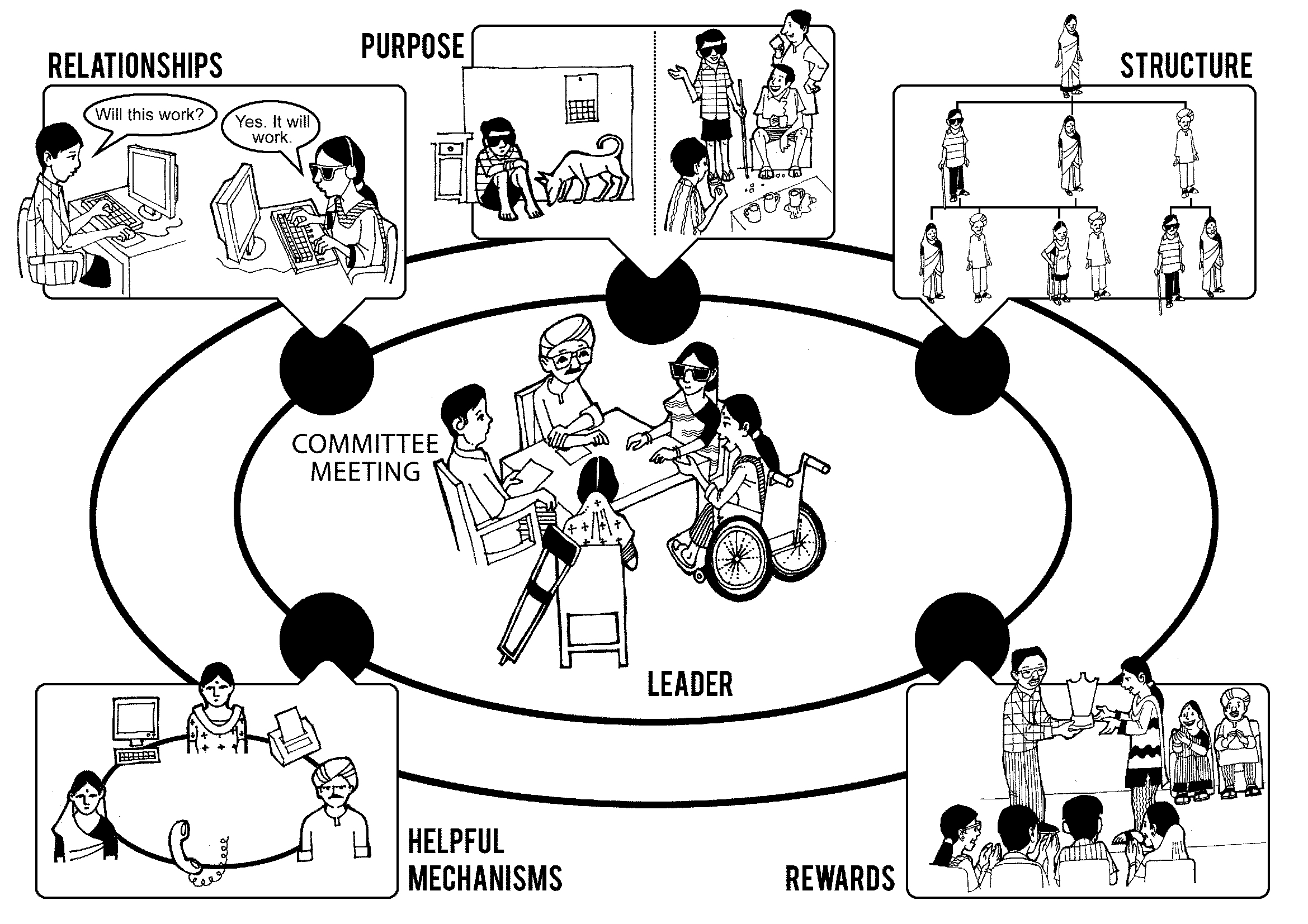 SIX-BOX MODELRelationships: What are the relationships between people, departments /programme teams and between people and the nature of their work? Do people/units function independently or, if there is interdependence, what is its nature? What are the sources of conflict? How do we manage conflict (coordinate) among people? It is important to understand how much interdependence is required to achieve the goals/mission. There may be situations where people do not collaborate where they should or try to collaborate even if it is not required. Both these are dysfunctional. Also, it is useful to review the degree of conflict between teams, e.g. conflict between the finance and programme teams is common and inevitable as both have different ways of looking at things and different parameters of what they consider useful output. Such conflicts need to be managed by putting in place effective coordination mechanisms. Relationships are most critical in organisations that require interdependence between teams for the achievement of the goals/mission. It is important that they positively contribute to the self-esteem of individual members.  Some normally used informal styles of conflict management include forcing where the more powerful win, pretending or not according importance to existing conflicts, avoidance, bargaining or negotiating for personal advantage and confrontation. In situations where interdependence is high and the quality of relationships is low, the existing conflict management styles are likely to be inappropriate and need to be revisited. It may be necessary to identify and give responsibility to some people for conflict resolution, helping such persons to develop their conflict management skills, and/or setting up formal mechanisms such as monthly meetings for problem resolution.Rewards: Is there an incentive for doing all that needs to be done? What rewards does the organisation give? What are the rewards, both intrinsic and extrinsic, that people consider important to their work? Is there a discrepancy between the members’ expectations and organisational provisions? What does the organisation need to do to fit with the environment?Formally rewarding individuals in no way guarantees people will appreciate it. Meeting the basic needs, viz. physiological, safety and belongingness (interpersonal supervisor relationships, working conditions, organisation’s policies, etc.) is necessary for boosting the morale but not sufficient to motivate people to creatively perform tasks. Such motivation comes if there are opportunities for personal growth, recognition, assuming responsibility and a sense of achievement. The latter contributes to enhancing the fit between people and the organisation. A reward system that offers fringe benefits and salary alone may not be adequate if their work is not valued and they do not see that it offers an opportunity for them to grow. Another point is that peer-approval and respect that the team informally offers to the individual also plays an important role in motivating individuals. Leadership: Is someone keeping the boxes in balance? Do the leaders consciously define and pursue the goals and missions and clarify these in the programmes they manage? Do they manage conflict and defend the organisational integrity? What is the normative style of leadership pursued – participative or autocratic? Do the leaders have a task or relationship orientation? Effective leadership requires balancing between tasks and people functions. Leaders need to learn how and when to solicit feedback and how to use it. Leaders need to understand the organisation and its requirements and then assess the extent to which their styles and norms hinder or facilitate meeting these requirements and the extent to which new skills can be learnt to address the gaps. Leaders need to assess the formal and informal problems in all the boxes and take corrective action. This can be a shared responsibility, especially in functional organisations, where specialists are focussed mainly on their own tasks and not responsible for the organisation as a whole. It is important for leaders to be able to identify the areas that are problematic and their impact on the organisation. This calls for periodic and systematic monitoring and tracking as well as initiating corrective action. Helpful Mechanisms: Have we adequate coordinating technologies? Are our planning, control, budgeting, information and other systems in place? Do they help in achieving the organisational goals/mission or hinder it? What aspects hinder/help?Helpful mechanisms are those that assist in coordination or integration of work and promote joint, collaborative work; assist in monitoring the organisation’s work to keep track of facilitative or hindering factors and help address problems in any of the boxes for which no existing procedure is adequate. Periodic and regular meetings, open information systems, etc. can help in coordination if they try to do what they are set up for.  Helpful mechanisms may include policies, procedures, agendas, meetings, trainings and formal events that help people work together; informal mechanisms, ad hoc solutions, inventions which are used to respond to problems and are not a part of the formal mechanisms; and the traditional management systems, viz. planning, budgeting, control and measurement (information). Existence of such systems does not automatically guarantee that they will be helpful. It requires both skill and the will of people to use them. Appropriate interventions may be required when existing systems and mechanisms are inadequate for dealing with problems. This requires an analysis of which formal and informal mechanisms are unhelpful and why.  A problem in an organisation can be caused by dysfunctional processes in any one of the six boxes. The problems can be due to flawed structures, poor leadership, poor conflict resolution mechanisms, etc. Formal and Informal SystemsIn addition to the above mentioned six boxes, it is important to examine the formal and informal systems in an organisation, i.e. what is supposed to happen in an organisation, as prescribed formally by an organisation for each of the boxes and its appropriateness to achieving the mission and what actually happens in the organisation based on informal systems and processes that usually emerge to overcome the gaps and deficiencies in the formal system.  The wider the gap between the formal and informal systems, the lesser will be the organisation efficiency.  The formal system can be understood through a review of the organisation’s charts, statements, reports and other documents about how it is organised and how it functions. The diagnosis entails matching this formal system with its environment to see whether it fits. Diagnosing an informal system requires a review of the frequency with which people do certain things in relation to their importance for organisational performance. Such a review will help identify if formal changes are required to change some normative patterns that exist but are not conducive to organisational performance. Another important dimension to be considered is the environment of an organisation. Each organisation functions within a given environment. It is important that the organisation responds to the external demands/needs of stakeholders/context in which it functions. This refers to forces that an organisation needs to respond to but which are difficult to control from inside. It may be difficult for an organisation to respond appropriately to its environment at all times. However, it is important to know what within an organisation is problematic and needs improvement. This model will help to rapidly expand the diagnostic framework from interpersonal and group issues to the more complicated contexts in which organisations are managed. Power Dimensions in OrganisationsWhile using any model, it is important to find out how the results of the diagnosis or identified issues could be converted into actions to be taken. Actions are very much dependent on the central question on who has the ‘power’ or influence on or to take action or the needed changes in the organisation, in the environment in which it is operating and the relationships or stakeholders it is working with. This implies that the organisation must take stock of the influence it has on in the external as well as the internal environment. To take action for initiating change or simply put the ability to do what it wants to do. The sources of power need to be identified and are not necessarily possessed or given but can also be acquired by handling problems in the environment or do tasks that others are not dealing with or performing. Power is used by all individuals or units / departments in an organisation to survive or exist.  Power enables an organisation to ally with their realities. This is done by exerting control on critical resources, placing key allies in key positions and defining organisational policies and problems. The processes used to exert influence power determine the ‘fit’ of organisations to their environment or the ‘misfit’. Those organisations or units that are able to face or adjust with the uncertainties or challenges posed in the environment acquire power. Within organisations power is shared among various persons and units performing different activities. Power is not based so much on the individual but more so on the set of activities performed by the individual or group and is related to the sub-group on which the main group is dependent for completion of the said task or activities. It is very likely that units that contribute to the critical resources of the organisation will gain more influence or power in the organisation. It is this critical influential power centre that bends the course of the organisation’s work in the future. This is, however, not a static position and the power centres within organisations may change, and may change rapidly, with changes in the external environment. The group or unit or leader that continues to adjust to the rapidly changing context will continue to be the individuals or unit to exercise maximum influence and power within an organisation. It may, however, be noted that individuals or groups that are able to retain consistent power or influence in the organisation are able to do so as they are able to retain the belief that they are performing critical tasks even if they may not be doing so.In summary, Weisbord’s model focuses on internal issues within an organisation primarily by posing "diagnostic questions" which have to do with the fit between "what is" and "what should be." The questions he poses are not predicted by the model; rather, they appear to be based on his OD practice. These questions serve to convolute the model because they do not flow from the logic of the model. Moreover, it omits many interconnections between the boxes of the model. Finally, it addresses the impact of the external environment in the model.Steps for Using the Six-Box Model Part I: Scanning the OrganisationBegin by defining the organisation’s boundaries. List important units and functions of each unit. Identify who is inside the organisation and who is outside.List 2-3 context/environment-related demands that affect /influence your organisation’s mission (purpose for existence).What are the inputs (funds/resources, human resource, ideas and materials) that your organisation invests and what outputs (services, ideas, etc.) does it lead to? What are your major sources of feedback?Identify what makes your organisation unique.Identify one major output that you wish to examine and use the output congruity matrix (Peter Vaill, 1974) to understand the current situation and gaps. Ask questions like how satisfied are the beneficiaries / target group with the services and how satisfied are the staff members. If the answer is neither cell D then the organisation is in deep trouble. If one is and the other is not either cell B or C then there might be trouble that could erupt at any time. Organisation’s level of satisfaction+                 -Identify the area that requires an intervention. Part II: Diagnosing the Six BoxesDiagnosing PurposeWhat documents define the purpose of the organisation and what is it defined as?Examine the stated purpose against the demands and expectations of the target group / community and stakeholders.To what system the core committee members understand the purpose the way the head or leader of the organisation does and note the points of differences or areas of differences.Next consider how the purpose might be reframed to offer a better ‘fit’ with the environment to resolve the differences. Diagnosing Structure List the different units and functions of the organisation.Try and identify the type of structure the organisation would relate to, either function based, programme/project based, or mixed organisationRate the structure in relation to the ‘fit’ with the environmentHas an attempt been made in the recent past to change the structure of the organisation, if so how and what?Are there currently any tasks left undone in the organisation? List the undone/ unattended tasks.Who is attending to the unattended task? What effect is it having on the individual as well as the others?Go back to the list of demands made by the environment in the previous section. For each of the demands locate who in the structure is responding to it and examine if this response is adequate. Take one unit/committee/task force in the organisation and examine:If it has a budgetIs its purpose in consistence with the overall stated mission/purpose of the organisation?Do the outputs serve as inputs to the other units, and are they used effectively?Does the head/leader of the unit have similar authority vis-à-vis the leaders of other units?Are the team/staff members in the unit being given enough time to do the work of this unit?Do people recognise multiple boxes?Do the team members working for this particular unit figure in promotion, and salary raise?Diagnosing RelationshipsSelect 2-3 units / teams from the organisation and rate how much they need to relate to each other/ are dependent on each other to meet/ address the environmental demands (High, medium and low interdependence)Then examine how well they get along with each otherAre there any differences / conflicts that arise and do they affect performance? Then rate the conflict management normative behaviour as it is in any of the categories described below:Forcing: more powerful people get their waySmoothing: people either pretend that there are no differences or minimise their importanceAvoiding: not raising differences openlyBargaining: negotiating, narrowing issues and turning them around to one’s advantageConfronting: tabling the issues openly and effort made to approach the difference in a problem-solving mannerBased on the rating now figure out if the conflict management style is appropriate or not and examine the reasons for it not being appropriatePick a major unresolved conflict between unitsExamine who had the responsibility to resolve it and who has the skills for conflict managementWhat mechanisms and procedures are available for conflict resolutions between the two unitsDoes the informal system (normative behaviour) support the two units getting together? Summarise the learnings; do the diagnosis of the situation (a) lack of person to do it (b) lack of skills/ knowledge (c) lack of mechanism (d) all or other (The answers to these will guide as to whether training in interpersonal communication skills is required or structural change or both are required.Diagnosing RewardsMeasure the existing system – formal and informal – against Maslow’s hierarchy.	Maslow’s HierarchyMotivationHygiene FactorsList the important activities of the organisation and identify the reward against each.If the gap identified in the structural diagnosis gets rewarded then what would be the implication?Check if there are any pay-offs or punishments for not doing something important / harmful behaviour or any pay-offs for   doing any useful behaviour.Diagnosing LeadershipCharacterise the informal behaviour of the organisation in terms of all the members ‘task oriented’, or ‘relationship oriented’ or both – participative, autocratic How appropriate is their behaviour to the organisation’s purpose?Put down the strengths and weaknesses of the leadership norms of the organisation as perceived by the members and list them down.Rate the extent to which the leadership makes formal attempts to monitor and make the boxes in order (Rate it on a scale of 1-5 from ‘to a great extent’, to ‘no extent’)Rate the extent to which the formal systems or leadership show an interest in relating formal systems and procedures and how well they reflect in the informal behaviours.How well is the leadership informed about the environment and what are the helpful mechanisms available for scanning the environment? Diagnosing Helpful MechanismIdentify examples of formal and informal mechanism available in the organisation for enabling people to meet and list them down.Diagnose the management system-both formal and informal – how is it being done, who is in charge, is the mechanism helpful in enhancing co-ordination and is it adequate?References:Centre for Youth and Social Development (2003). Organisational Behaviour: A Framework for Non-government Development Organisations by Prem Chadha, Jagadananda and Gayatri LalMarvin Weisboard (1978). Organisational Diagnosis: A Workbook of Theory and Practice, Basic Books5.2.2 Session Plan and Facilitation Note – Six-Box Model Time: 8 hoursMethod: Group discussionsMaterials: Flipcharts, markers, Reading 7 on Six-Box Model and Handout 4 on Questions for Group DiscussionObjective:The participants from the respective DPOs will be able to collectively assess and articulate their capacity, identify the gaps and means to address the gaps within their institutionProcess:Divide the participants into 3 groups and ask them to discuss the questions provided in Handout 4 – Purpose, Relationship, Structure, Helpful Mechanism and Leader. Each of these components are to be discussed and presented one by oneDivide the participants disability-wise/ village DPO-wise/ mixed group representing all types of disabilities as deemed appropriate by the facilitator.After the discussion of each box or element ask all the sub-groups to come back with their findings to the larger group and summarise the findings on a flipchart as a response form the entire organisation. Let the sub-groups clarify the responses, if necessary.Facilitator’s Note:For matching the purpose with the activities explain to the participants that if persons with disabilities have to lead a dignified life then some basic necessities should be met first.  Hence a DPO should work on how the persons with disabilities would get access to the basic needs -  livelihood, health, social acceptance etc.,   Clearly explain to the participants that if an activity has been carried out once and not followed up consistently then it will be considered an activity/ event and not a programme. We can continue to do programmes but, based on lessons learnt, convert them into activities. It needs to be reiterated that the structure of an organisation is like the parts of a body (visible aspects). The helpful mechanisms are like the veins, organs etc. that help the body to function. The systems created in an organisation refer to such mechanisms. Any problems in these mechanisms may affect the effective functioning of the body.Once the activities have been listed, ask them that if the programmes / activities are enough to enable them to lead a dignified life. One could lead a dignified life if one is accepted by the society.  Hence they should also be contributors to the society.Questions for group discussion should be projected in the local language and in large font for the convenience of all participants. Repeat the questions and also explain loudly, especially for participants with visual impairment. Sign language interpreter facilitate the entire discussion in Indian Sign Language.For newly formed groups, help them to define certain elements like purpose, structure, etc. of how the DPO should function. Ask the members of this newly formed group to propose a structure and some rules for their group. See examples 7,8, and 9The capability of Sign Language Interpreter in understanding the concept and transferring the same information needs to be verified by the facilitators for effective participation of persons with hearing impairment.EXAMPLES OF SIX-BOX ANALYSIS OF DPOsExample 1: Karnataka Angavikalara Rajya Okkuta (KARO)PURPOSEGAPs in the above listed Programmes / ActivitiesRELATIONSHIPSTRUCTURE
HELPFUL MECHANISMSREWARDSLEADERExample 2: Disability Advocacy Group (DAG), GujaratPURPOSEGAPSSTRUCTURE AND HELPFUL MECHANISM RELATIONSHIPREWARDSLEADERExample 3: Madhya Pradesh Viklang ManchPurposeGAPS in the above listed Programmes / ActivitiesRELATIONSHIPSTRUCTUREHelpful MechanismRewardsLEADERQ-1 What do you understand by leader? Who is the leader in MPVM?Office bearers and committee members  Q-2 What support does the leader require to make the institution effective? Financial supportSupport from membersMembers share and fulfill the responsibilities allocated to themOffice bearers obey the decisions taken by the leadersQ.3 What should the leader be doing and not doing?Example 4: Anna Theresa Disability Development Trust (ATDDT, Tamil Nadu)PURPOSE	Relationship 	REWARDS	STRUCTUREHELPFUL MECHANISMLEADER Q.1 What support does the leader require?The leader requires the support ofOffice bearersMembersGeneral  Participants Staff GovernmentExample 5: Rajasthan Viklang Manch PURPOSERelationshipHelpful Mechanism RewardsSTRUCTURELEADERQ-1 What do you understand by leader?The person who takes leadership is a leader.Q-2 What support does the leader require to make the institution effective? Support is required for all members in all aspects – raising funds, intellectual, conducting activities, support, faith, tolerance, surrender and obey/ fulfil the decisions takenQ.3 What should the leader be doing to fulfil the purpose of the DPO?Conduct the activities keeping the purpose in focusConducting activities with full conscientiousness Conduct activities based on programme planning Not to be lazyShould be honestTake speedy decisionShould be serious and responsibleToleranceBe aware about rules and regulations and follow them diligently and carry all the members alongExample 6: National Association for the Blind (NAB)PURPOSERELATIONSHIP AND REWARDSSTRUCTURE AND HELPFUL MECHANISMREWARDSPositive approach for work To reward appropriately Provide in-service training In case of late salary the instalments are filled by the organisation Personal accident insurance premium is paidTake help/service of the sports coach in doing cultural activities Teachers to encourage students Nomination for special awards Felicitation of donors, students and parents Regular guidance is provided by the secretary of the organisation LEADERWho is the leader? Honorary general secretary / executive council2.  What support does the leader require to make the institution effective?Acceptance of the authority of the leader Autonomy to take decisions Freedom to take decisions Cooperation and faith of the executive committee Provide support to specialists To do the assigned responsibility Remain in contact with leaders Support in fund raising Support in Flag Day What should the leader be doing to fulfil the purpose of the organisation?Take decisions on behalf of the organisation based on experience and for the fulfilment of the Vision of the organisationExample 7: Prayas Disability Rights GroupPURPOSEEnsuring right to vote and access to employment for persons with disabilitiesRELATIONSHIPSLeader has helped group members in availing entitlements, i.e. disability pensionLeader took the initiative to maintain good relation with all the membersGroup members have a good relation with panchayat pradhan, village schools and Anganwadi centres. They receive support from them in carrying out group activities to achieve their goal. The group has built its own image within the village and communitySteps to be taken to maintain good relationship:All members should listen to one another They should inform absent members about the discussion and decisions taken in group meetingMembers should help each other in solving personal problemsSTRUCTUREBenefit of having a Structure:This structure helps them in solving problems and dissemination of information among group members.Helpful MechanismFix date, time and place to conduct monthly meetings on a regular basisPrepare the agenda of monthly meetings and keep minutes of the meetings to help in implementation of planned activities and monitoring of the progress of workDivision of responsibility among group members as per their abilityAppreciation for good work and success in achieving the objectivesREWARDSMethod adopted:LEADERWho is the Leader? President, Secretary and Treasurer are the leaders of the groupSupport needed by the Leader:Members should follow the leadersAll information regarding group activities should be passed to leadersRegular attendance of members in group meetings for effective functioning of the groupRole of a leader to fulfill the purpose of the group. Maintain good relationship with membersLook after the relationship among membersGive priority to the group’s needs instead of fulfilling personal needsCreate an image to effectively run the group and make all the members follow him/herExample 8: Nijera Kori - Disability Rights GroupPURPOSEPurpose of the Group: To make persons with disabilities self-reliantRELATIONSHIPSRelationship among group members is good and they help each other in solving problems. This is a newly formed group and they have not yet nominated their leader.Apart from regular meetings, the members have established rapport with the panchayat. They have got some financial support from the panchayat to organise one of the activities of the group.Steps to be taken to maintain good relationship:Regular attendance of group members in monthly meetings will gradually develop a bonding among them which will help them in achieving the purpose of the group.A leader could help in maintaining good relationships.REWARDSLEADERLeader: This newly formed group does not have a leader. Support needed by the leader:Members should help the leader to work and carry out group activitiesMembers should follow the leadersMembers should resolve conflict among themselvesRole of a leader to fulfill the purpose of the group: Leader will guide the group to perform well.Example 9: Nandabhanga Swanirvar Gosthi (DRG)PURPOSEPurpose of the group:  Create barrier - free environment, to ensure employment opportunities and right to vote for persons with disabilitiesRELATIONSHIPPositive experience:Some members of the group are engaged in inter-loaning. They have involved themselves in various income - generation activities. This year they have included other members who are not engaged in inter-loaning in short - term skill development workshops. These members actively contributed in production as well as marketing the products. Negative experience:Some members do not repay the loan on time. This creates conflict with other members and for this they have become irregular in group meetings and other activities. Relationship between leader and group members:The leader has helped the members in production and marketing of products. She kept the record of expenses incurred on the production and amount received after selling and shared this with all the members to maintain transparency within the group.  Relationship with external stakeholders:Positive experience:Local shop owners helped in selling the products. They also helped the DPO members in addressing different community issues. The image of the group is positive in the community.DRG members have built a good relationship with gram panchayat through regular visits and interaction. Though the panchayat building is inaccessible for wheelchair users, the village head, a Pradhan, organises the meeting at the ground floor for them.Negative experience:Some panchayats are not at all supportive to persons with disabilities. Steps to be taken to maintain good relationship:Change the rule of inter-loaning among group membersHelp each other in solving personal problemsInvite group members to family functionsInvite other stakeholders to group meetings and training to sensitise them on disability STRUCTUREThe President and the Secretary jointly take care of the responsibilities of the Treasurer.Benefit of having a Structure:The Secretary takes the responsibility and divides tasks among the group members as per their abilityMembers help the President and the Secretary in carrying out their workDifference in opinion among group members regarding distribution of responsibility sometimes hinders their work.REWARDSLEADERThe leader: The President and the Secretary are the leaders of their groupSupport needed by the leader:Members should perform well to run the group effectivelyMembers will help leaders in taking decisionsRole of a leader to fulfill the purpose of the group:Should have patienceShould listen to all membersShould have clear concept of the topic being discussed by the group meetingShould maintain good relationship among members5.2.3 Six - Box Model Questions for Group Discussion and ProcessIn small groups the following questions are to be discussed for assessing the capacity/ diagnosing the issues/ problems and working out an action plan.Purpose1.	Make a list of programmes/ activities being undertaken by the DPO2.	Examine if these are in consistence with the purpose of the DPO and the current context/ situation(The current situation is that of social exclusion of persons with disabilities due to poverty, discrimination – on the basis of gender and disability, inadequate access to inclusive education and access to health services, limited access to information and low awareness, limited barrier-free environment, limited access to physical and communication, unequal distribution of resources, low access to basic services and aids and appliances, weak access to justice and violation of human rights and limited statistics / census. We need to remember the approaches discussed in the 1st workshop: charity, medical, social and rights based).3.	If the activities are not aligned then what are the gaps and what needs to be done to fill it?Relationship1.	Discuss one critical positive and negative incidents that have occurred in the past six months, examine the effect of relationships: horizontal among DPO members, vertical between the designated posts/ authority and with external stakeholders.2.	List what all needs to be done to minimise the occurrence of negative incidents and strengthen the positive ones.Structure1.	Which aspects of our structure and systems facilitate and hinder our work?2.	Are there any differential practices applied to units/ persons within the DPO?3.	List what needs to be done to streamline anomalies or align the structure with the purposeHelpful Mechanisms1.	Which factors/ formal and informal mechanisms/ processes enable you to do your work and which factors make it difficult? 2.	What needs to be done to reduce the difficulties faced?Rewards1.	What is the understanding about ‘rewards’? 2.	What kind of rewards are provided in your institution and do these motivate you?3.	What are the issues in the pattern followed in your DPO and what needs to be done to improve it?Once the above data from the 5 boxes is shared, one by one by, all the sub – groups, then the last one on leader could be discussed.Leader 1.	What do you understand by leader? 2.	Who is the leader in the DPO3.	What support the leader requires making the institution effective and what should the leader be doing and not doing to fulfil the purpose of the DPO?5.3 SWOT ANALYSIS FOR CAPACITY ASSESSMENT OF THE DPO5.3.1 What is SWOT Analysis?SWOT is an acronym for Strengths, Weaknesses, Opportunities and Threats. By definition, Strengths (S) and Weaknesses (W) are considered to be internal factors over which organisations have some measure of control. Also, by definition, Opportunities (O) and Threats (T) are considered to be external factors over which you have essentially no control.SWOT Analysis is the most renowned tool for audit and analysis of the overall strategic position of the organisation and its environment. Its key purpose is to identify the strategies that will create an organisation - specific intervention model that will best align its resources and capabilities to the requirements of the environment in which it operates. In other words, it is the foundation for evaluating the internal potential and limitations and the probable opportunities and threats from the external environment. It views all positive and negative factors inside and outside the organisation that affect the success. A consistent study of the environment in which the organisation operates helps in predicting the changing trends and also helps in including them in the decision-making process of the organisation.An overview of the four factors (Strengths, Weaknesses, Opportunities and Threats) is given below-Strengths - Strengths are the qualities that enable us to accomplish the organisation’s Mission. These are the basis on which continued success can be made and sustained. Strengths can be either tangible or intangible. These are what you are well-versed in or what you have expertise in, the traits and qualities your employees possess (individually and as a team) and the distinct features that give your organisation its consistency. Strengths are the beneficial aspects of the organisation or its capabilities, which include human competencies, process capabilities, financial resources, products and services, customer goodwill and brand loyalty. Examples of organisational strengths are huge financial resources, well-defined programmes, committed employees, etc.Weaknesses - Weaknesses are the qualities that prevent us from accomplishing our Mission and achieving our full potential. These weaknesses deteriorate the organisational success and growth. Weaknesses are the factors which do not meet the standards we feel they should meet. Weaknesses in an organisation may be insufficient staff and facilities, poor planning, poor decision-making, etc. Weaknesses are controllable. They must be minimised and eliminated. Other examples of organisational weaknesses are huge staff turnover, complex decision - making process, inadequate financial resources, etc.Opportunities - Opportunities are presented by the environment within which our organisation operates. These arise when an organisation can take the benefit of conditions in its environment to plan and execute strategies that enable it to become more profitable. Organisations can gain competitive advantage by making use of opportunities. An organisation should be careful and recognise the opportunities and grasp them whenever they arise. Selecting the targets that will best serve the target groups while getting desired results is a difficult task. Opportunities may arise from government, market, competition, and technology. Increasing focus on mainstreaming disability and the new Act to be passed by the government would be a great opportunity for a new organisation to expand its work and services on disability.Threats - Threats arise when conditions in external environment jeopardise the reliability and functionality of the organisation’s work. They compound the vulnerability when they relate to the weaknesses. Threats are uncontrollable. When a threat comes, the stability and survival can be at stake. Examples of threats are: unrest among employees; ever - changing technology; increasing competition leading to excess capacity, controlling laws by the government.SWOT ANALYSIS FRAMEWORKAdvantages of SWOT AnalysisSWOT Analysis is instrumental in strategy formulation and selection. It is a strong tool, but it involves a great subjective element. It is best when used as a guide, and not as a prescription. A successful organisation builds on its strengths, corrects its weaknesses and protects against internal weaknesses and external threats. It also keeps a watch on its overall organisational environment and recognises and exploits new opportunities faster than its competitors.SWOT Analysis helps in strategic planning in the following manner:It is a source of information for strategic planning.Builds organisation’s strengths.Reverses its weaknesses.Maximises its response to opportunities.Overcomes organisation’s threats.It helps in identifying core competencies of the organisation.It helps in setting objectives for strategic planning.It helps in knowing past, present and future so that by using past and current data, future plans can be chalked out.SWOT Analysis provides information that helps in synchronising the organisation’s resources and capabilities with the competitive environment in which the firm operates.Limitations of SWOT AnalysisSWOT Analysis is not free from its limitations. It may cause organisations to view circumstances as very simple because of which the organisations might overlook certain key strategic contacts which may occur. Moreover, categorising aspects as strengths, weaknesses, opportunities and threats might be very subjective as there is a great degree of uncertainty in the outer world. SWOT Analysis does stress upon the significance of these four aspects, but it does not tell how an organisation can identify these aspects for itself.How to Do a SWOT Analysis? To get full benefits of a SWOT Analysis, it is important to use the tool correctly. The first thing to remember is that the analysis should provide you with information that helps in making decisions. As such, laundry-lists of strengths, weaknesses, opportunities and threats are not unto themselves helpful. It is only when the potential implications of this information on the organisation are assessed that you start to get any really meaningful analysis. Secondly, it is most beneficial to look at the strengths and weaknesses only with respect to the organisation, i.e. strengths and weaknesses should be internally focused. In addition, opportunities and threats should be externally focused, i.e. what the opportunities and threats outside of the organisation are. The key steps in conducting a SWOT analysis include: Brainstorming lists of strengths, weaknesses, opportunities and threats (remembering to keep the focus internal for strengths and weaknesses and external for opportunities and threats). Take the laundry-list of ideas within each category and reduce them to the top 5 to 10 ideas (per category). Review each category separately and discuss each of these ideas and the potential implications to the organisation. Remember that the idea of SWOT Analysis is to gain a better understanding of how your organisation can relate to its external environment. As such, the next step is to look at the internal strengths and weaknesses of the organisation and see how they relate to the opportunities and threats external to the organisation. The final step is to look at the following areas: Those factors that represent both strengths of the organisation and opportunities in the external environment. This represents a potential area for growth. Those factors that represent weaknesses of the organisation and threats in the external environment. This represents an area that needs to be addressed. Example of SWOT Analysis: Strengths: Organisation is able to respond very quickly to emerging needs of community and partners as it has a decentralised decision-making system in managementOrganisation is able to mainstream disability in its entire programme, as it is the core value of organisation’s work and cultureOrganisation has committed and experienced teamOrganisation has experience in working with people with different abilitiesCommitted leadership for the causeWide field presence and availability of infrastructure for skill training for people with different abilitiesWeaknesses: Limited outreach with stakeholdersInadequate capacities of staff members to work on disabilityHigh staff turnoverLack of regular fundingPoor documentation and sharing with stakeholdersOpportunities: Mainstreaming disability is becoming the priorities of government and donorsNew laws, Acts and policies on disabilityNew technological support to facilitate the mainstream of people with different abilitiesThreats: Increasing competitions for accessing resourcesMore controlling laws of government on CSOs, particularly for accessing foreign fundingLack of political willingness to implement the pro - disability programmes and policies.How Do You Develop a SWOT Analysis?Here's one way to proceed in a gathering to produce your analysis. Designate a leader or group facilitator who has good listening and group process skills, and who can keep things moving and on track.Designate a recorder to back up the leader if your group is large. Use newsprint on a flip chart or a large board to record the analysis and discussion points. You can record later in a more polished fashion to share with stakeholders and to update.Introduce the SWOT method and its purpose in your organisation. This can be as simple as asking, "Where are we, where can we go?" If you have the time, you could run through a quick example based on a shared experience.Depending on the nature of your group and the time available, let all participants introduce themselves. Then divide your stakeholders into smaller groups. If your retreat or meeting draws several groups of stakeholders together, make sure you mix the small groups to get a range of perspectives, and give them a chance to introduce themselves.The size of these depends on the size of your entire group – breakout groups can range from 3 to 10. If the size gets much larger, some members may not participate.Have each group designate a recorder, and provide each with newsprint or dry-erase board. Direct them to create a SWOT Analysis in the format you choose - a chart, columns, a matrix, or even a page for each quality.a. 	Give the groups 20-30 minutes to brainstorm and fill out their own strengths, weaknesses, opportunities and threats chart for your programme, initiative or effort. Encourage them not to rule out any ideas at this stage, or the next.b. 	You can provide these tips for listing:As you list, keep in mind that the way to have a good idea is to have lots of ideas. Refinement can come later. In this way, the SWOT Analysis also supports valuable discussion within your group or organisation as you honestly assess.In the beginning, though, it helps to generate lots of comments about your organisation and your programme, and even to put them in multiple categories if that provokes thought.In the end, it is best to limit your lists to 10 or fewer points and to be specific so the analysis can be truly helpful.Reconvene the group at the agreed-upon time to share results. Gather information from the groups, recording on the flip-chart or board. Collect and organise the differing groups' ideas and perceptions.Decide beforehand how you will gather the input. There are at least two ways to do so:a. 	Proceed in S-W-O-T order, recording strengths first, weaknesses second, etc.b. 	Or, you can begin by calling for the top priorities in each category - the strongest strength, most dangerous weakness, biggest opportunity, worst threat - and continue to work across each category.There are also at least two ways to take information from the groups:a. 	Ask one group at a time to report ("Group A, what do you see as strengths?"). You can vary which group begins the report so a certain group isn't always left "bringing up the end" and repeating points made by others. ("Group B, let's start with you for weaknesses.")b. 	Or, you can open the floor to all groups ("What strengths have you noted?") for each category until all have contributed what they think is needed.Whichever way you proceed, the facilitator or recorder should keep writing until the input from all groups is recorded. Note repeated items across groups for "weighing" important possibilities.You might want to discuss some of the items as they come up. In fact, cross connections between categories - "This strength plays into that opportunity"- is what you're pursuing, so a good facilitator will tease out those insights as they arise.At the same time, you want to keep the process moving until all the chart is complete, so facilitator and recorder should work together to begin a fifth column or a new page for working ideas.Encourage the participants to also make notes of ideas and insights as you build so the drawing - together process will continue to be creative and collaborative.Discuss and record the results. Depending on your time-frame and purpose:Come to some consensus about the most important items in each category.Relate the analysis to your Vision, Mission, and goals.Translate the analysis to action plans and strategies.If appropriate, prepare a written summary of the SWOT Analysis to give or e-mail to participants for continued use in planning and implementing your effort.References:_David, Fred R. (1993). Strategic Management, 4th Ed. New York: Macmillan Publishing Company. _Jones, Bernie. (1990). Neighborhood Planning: A Guide for Citizens and Planners. Chicago and Washington, D.C.: Planners Press, American Planning Association.InternetSWOT Analysis: A Management Tool for Initiating New Programs in Vocational Schools
Radha Balamuralikrishna and John C. Dugger describe the use of a SWOT analysis to initiate new programmes in vocational schools; article appeared in Journal of Vocational and Technical Education.Quality Guide: SWOT Analysis
Helpful guide from Management Sciences for Health and United Nations Children's Fund.Mind Tools: SWOT Analysis 
A quick overview from Mind Tools Books.SWOT Analysis – Matrix, Tools Templates and Worksheets | RapidBI – Rapid Business Improvement5.3.2 Session Plan and Facilitation Note – SWOT AnalysisTime: 2 hoursMethod: Group discussionMaterials: Flipcharts, black/white board, markers, relevant visuals for explanation and Reading 9 on SWOT AnalysisObjective: The participants from the respective DPOs will be able to illustrate the strengths, weaknesses, opportunities and threats confronting their institution The participants from the respective DPOs will be able to develop/ identify the strategic areas of intervention for their institutionProcess:Divide the larger group into 2-3 smaller groups of not more than 8 persons per groupAsk the groups to discuss the followingWhat are the strengths, weaknesses, opportunities and threats of your group?What could be done to minimise the weaknesses and threats?Work out 2-3 strategic choices for the DPOAfter discussing in the small groups is over, summarise the discussions in the larger group and enable the group to collectively evolve the strategic directionsFacilitator’s note:Explained the SWOT analysis framework, highlighting that strengths and weaknesses are internal to the organisation while opportunities are external to the organisation. Prior to the group task a small lecture could be organised/ presented with relevant data on the status of disability. Some of the points to be covered could be as follows:Explain to the participants that the panchayat members are responsible for looking after the village development work. If they will not work properly, then DPOs need to do advocacy and lobbying. If their demands are not fulfilled, they can do advocacy at the next level, i.e. block level, for ensuring proper implementation of development programmes. If DPOs visit panchayat individually, then this voice is not heard but if a couple of DPO members meet panchayat representatives and raise their voice collectively for the rights of persons with disabilities, it will be heard. The same method should be maintained during the meeting at block, district and State levels. DRG members should not visit individually and should raise their voice collectively.More and more persons with disabilities should join the advocacy movement and raise issues of an entire district at State level. She cited some issues which could be raised at State level, i.e. – educational stipend, employment of PWDs, disbursement of job card, etc. Like the example of Single Language Option which was one of the national - level advocacy issues, now this option has been passed at the national level but the government of West Bengal has not yet implemented it. So, many parent groups of children with hearing impairment are jointly doing advocacy at State level.Emphasise on the capacity building of DPO members with information on the criteria for enrolment under the Below Poverty Line (BPL) Index, documentation of case studies where discrimination occurs, rules and facilities for BPL families, responsible govt. department / personnel for BPL, etc. Provide examples of advocacy efforts done by various DPOs and their achievements There are various legal provisions that support the disability rights movementExistence of Disability Acts and other Acts at national level to support the fight against violation and discrimination.Existence of NGOs and groups of persons with disabilities at district level to support advocacy initiative. DRGs have formed block - level federation of persons with disabilities to work at both GP and block level. The DPO needs to take the support of other organisations as well to do advocacy at district level.District - level groups can come together to work at State level. Similarly, there are national - level groups to do advocacy and help the DPO.Use visuals, gestures and signs for better understanding of participants with hearing impairment and repeat the major points loudly for participants with visual impairment. EXAMPLES OF SWOT ANALYSIS OF DPOsExample 1: Disability Rights Group (DRG)Example 2: Disability Rights GroupExample 3: Uttar Pradesh Viklang Manch5.4 Session Plan and Facilitation Note – Job Analysis for Individual Capacity AssessmentTime: 2 hoursMethod: Group discussionMaterials: Flipcharts and markersObjective: The participants from the respective DPOs will be able to demonstrate and outline the roles and responsibilities of the office bearers of their institution for effective and efficient functioningProcess:Divide the participants in two groups and ask them to first list down the post/office bearers in their DPO Against each, ask them to list the qualities and qualifications required and the job responsibilities or job descriptionMake sure that overlaps are avoided except wherever necessarySome examples have been given below:EXAMPLES OF JOB ANALYSIS OF DPOsExample 1: KAROExample 2: Madhya Pradesh Viklang ManchExample 3: Anna Theresa Disability Development Trust - ATDDTExample 4: Uttar Pradesh Viklang ManchExample 5: Rajasthan Viklang ManchExample 6: Disability Rights Group (DRG)5.5 Scope and ApplicabilityCapacity assessment has largely been the domain of organisational development experts. The tools administered for capacity assessment are often elaborate and complicated and time consuming. In this section simplified participatory tools have been elaborated so that the facilitators trained from among the members of the DPOs could administer them and cull out the areas of capacity assessment. As most of the methods in this training are based on group discussion it is convenient for the participation of persons with visual impairment. For persons with speech and hearing impairment some effort would be required as the concept of an organisation and its components need to be clear to them. Illustration or picture sketches have been developed to explain the elements of the Six - Box Model.If the tools elaborated in this training are applied to a large number of DPOs, a clear direction of the situation of DPOs and the areas of capacity building in a particular region may emerge. There may be many similarities in this as is evident from the examples provided in the toolkit.6. Challenges and Lessons Learnt
6.1 Challenges
 6.1.1 Extending Hand - Holding Support to Partners: The main challenge was is in providing hand - holding support to the partners. It was visualised that after providing inputs to the selected deputed participants from the organisation who attended the ToT on OD/ Institution Building one visit to each partner would suffice.  Most organisations do not have a culture of training and almost no exposure to participatory training methods and tools. Hence, tremendous effort is required to engage the partners in developing a detailed training design, extending on the spot facilitation support and support for documentation of all the three trainings, including the steps followed and recording the processes of communicating with persons with different types of disabilities. OD experts were assigned as mentors for extending facilitation support to partners. Since OD experts providing support had limited exposure to disability, trends and challenges in adapting to the paradigm shift, constant follow - up was required through email, phone and in person discussions before the commencement of each training. In person facilitation support was extended to all the 8 partners for all the 24 trainings conducted.It is pertinent to understand that OD interventions need to be addressed by experienced senior-level staff/ consultants with a high sensitivity to the learning needs of different types of persons with disabilities. In such initiative it is an added advantage if the staff or professionals engaged are oriented to disability. 6.1.2 Addressing Diverse Learning Needs: Maintaining a learning balance among participants from the DPOs is also a challenge especially, when there is a diverse group of persons with disabilities. For example, in a mixed group comprising persons with visual impairment and hearing impaired, when a group of persons with a particular disability is conversing, in this case, persons with hearing impairment, the other group does not know what is happening, in this case persons with visual impairment, and other disabilities have to wait in silence as each group learns at a different pace. For group exercises in certain cases disability-wise sub-groups need to be formed to enable all to participate and voice their thoughts.Managing the diversity and the politics among DPOs based on disability was a challenge in some groups. Nowadays most DPOs are trying to represent persons with cross disabilities. It was evident that one or two types of disabilities tend to dominate for lack of enough vocal members represented from disabilities like hearing impaired. At times the hearing impaired tend to drop out of trainings.It was challenging for persons with visual impairment to understand the root cause and link it to the effects. The understanding of the development perspective among the DPOs is less; hence that also posed a challenge. This was communicated using the metaphor of a tactile tree drawn using ropes/ strings of different thickness to depict the roots, trunk, branches, leaves and fruits of a tree. The cause and effects of social exclusion of persons with disabilities were demonstrated using colour-coded cards in Braille and in local language. 6.1.2 Managing Diversity of Language and Education: In India each state has its own language with many dialects. Initially as the OD concepts are not easy to simplify, it was envisaged that the ToT would be conducted in English. It was expected that the participants would convert and simplify the concepts in regional languages while conducting the trainings at the local level.  Based on the needs of the participants, the ToT was conducted in two main languages – English and Hindi, with scope for translations in other vernacular languages. An additional day was included for conducting the TOT as language translation would take up extra time.  For field-level trainings, particularly in South India – Karnataka and Tamil Nadu, during the trainings carried out by partners a line-by-line translation support was arranged by the partners and they also took on the responsibility for recording the proceedings and the methodology adopted during the trainings. Among the participants there was diversity in educational/ literacy levels. Some held a Master’s Degree while some participants were semi-literate and some non-literates. Moreover, each type of disability had a different means of communication with them. The visually impaired required the learning material in Braille or audio. The persons with low vision required material in large print or audio. Persons with locomotor disabilities and cerebral palsy required material in regular print. The semi-literate and non-literate were more comfortable with reading aloud. Even among the persons with similar type of disabilities there was great diversity as most persons with disabilities in rural areas are non-literates, e.g among the visually impaired there are some who read and understand Braille, especially those who may have been educated in a school for the blind, while there were some who are non-literates and did not know Braille so for them we had to read aloud. There is a variety of sign languages and not all hearing impaired are familiar with Indian Sign Language (ISL) as this facility may not be available at the school level. So in some cases the parents accompanied them. At times it also became necessary for the main facilitator to check with the sign language interpreter how much he/ she understood before communicating to the participants with hearing impairment.6.1.3 Maintaining the Consistency of Participants for All the Three Trainings: Members of DPOs are mainly contributing their time and energy as volunteers to the organisation/ institution with a commitment to emancipate persons with disabilities in their own communities. Hence many a time it was not possible to ensure the participation of all the members for all the three trainings. Although the three trainings are independent, they are very much interlinked. In some DPOs the turnover was not too high but even then in the 2nd and 3rd trainings a couple of hours used to be spent on recapitulating the previous training so that it was a revision for the participants who had attended the trainings and the new comers would be briefed about what had been discussed and covered in the previous training. The reasons for inconsistency were often genuine as the participants would not have got leave from the employer, or was appearing for an interview for employment or was caught up in some social obligation or was ill. Many of the trainings were thus conducted over weekends to avoid absentee participation.6.1.4 Identifying an Accessible Venue for Trainings:  Most buildings or venues that could be used for training for persons with disabilities in India are not constructed based on the principles of universal design. In residential trainings particularly, the venue needs to be accessible for persons with disabilities. As this is hard to find many times additional expenses would be incurred to find reasonable accommodation in the vicinity that is centrally convenient for all the participants. Wherever possible, temporary modifications or solutions would also need to be made.
6.1.5 Eliciting the Participation of Persons with Hearing and Speech Impairment: In most DPOs the participation and membership of persons with speech and hearing impairment is very limited. For the three trainings it was very difficult to seek the participation of persons with speech and hearing impairment for various reasons. Not many such persons are found to be in a position to conceptually grasp the concepts for want of sign language interpreters. It was seen that most of them are not familiar with ISL. Hence one has to tap local mechanisms of communicating with persons with speech and hearing impairment but, at the same time, their availability also needs to be checked so that they could be present during the trainings. As this was not possible for all the three trainings, some persons with speech and hearing impaired dropped out.  6.2 Lessons Learnt6.2.1 Simplify Concept and Use a Variety of Learning Methods: The facilitator needs to introduce the topic (situational analysis, vision and mission, capacity assessment) and its various methods in a simple way using simple local language instead of using jargons. This process has used a simple and self-explanatory mechanism to demystify the theories.  For example, the evolution of models of disability has been explained through a common character in 4 case studies, where the situation of the character changes to reflect the disability model. The pros and cons of each model have been demonstrated through the cases. There is a need to use a mix of methods to address the diverse needs of group members; eg. in one group mikes were used to ensure that some groups can be properly heard, illustrations were used for others; picture cards were used to identify characters of role plays and so on. Simplification of the application of existing tools for its effective implementation in the context of DPOs is very much required. A variety of methods need to be used to address the diversity of disability, educational background and cultural context of the participants through use of demonstration, mime, skits, role plays, group discussions and presentations or lecture in a question and answer mode. The handouts provided during the trainings need to be provided not only in local language but also be made available in accessible format (Braille, large font, audio, pictorial). Diversity of too many kinds in one group – age, education, rural/urban and diversity of disability – should be avoided. The readiness of the group members should be taken into account before including them as participants. Prior to finally conducting the trainings mock sessions need to be conducted to refine the proposed adaptations for the benefit of all and to guide the trainers how to effectively use the adaptations.  The participants were also exposed to some concepts prior to workshops and trainings so that they could also follow the subjects and themes of the trainings. 6.2.2 Utilising the Spirit of Voluntarism: Members of DPOs are sparing their time voluntarily for the cause hence they have limited institutional resources; availability of time and funds. This means we have to make the maximum use of their limited time and cannot expect them to travel long distances. Travel costs are higher in any such initiative.DPOs are people’s institutions and do not have a fixed structure, system of operation and systems to manage. Most persons devote their holidays and spare time for the activities with a spirit of voluntarism and a deep concern for the issue. However, this has limitations of outputs as the consistency depends on time availability. The structure is loose but mostly they have created posts like President, Vice President, Secretary General, Joint Secretary, Treasurer, members, etc. These form the core committee members and these office bearers provide direction, take decisions and conduct the activities. There is not much role clarity among the office bearers and members take on leadership roles as per capability and time available. Clarity of essential elements of an organisation helps build effective DPOs. It is important for the DPO to revise and reframe the Vision and Mission statements periodically to remain in tune with the changing scenario. As the membership remains floating, with different members taking on leadership roles at different points of time, it is important to collectivise the Vision and Mission statements with all the members at the grass roots to keep the momentum and participation of members. It is also important to follow, review and revise roles and responsibilities of office bearers periodically for ensuring the efficiency of the institution. For all tasks the principle of RASCI viz. who is Responsible for the task, who is Accountable, who can Support, who needs to be consulted and who should be informed about could be followed. This helps develop role clarity among members. DPOs need to focus more now on the mechanisms required for following and reviewing the roles they have identified as part of this process followed in the third training for different members. Although, clarity in roles is important; however one needs to guard against the attitude that ‘this is not my job’. Extra clarity has to be avoided, especially in DPOs where numbers are few and overlapping of responsibilities is required. It needs to be ensured that even if members are contributing voluntarily to the DPO the output is professional and of a high quality to be effective. With this process a sense of ownership of the DPO by its members has been initiated.6.2.3 Building Capacity of DPOs:  The concept of participatory training as a way of learning is again new for this group of NGOs. Hence, it would help to build a module on participatory training for DPOs while considering the adaptability of participatory training methods and tools to orient/train persons with different types of disabilities for other DPOs if this initiative is to be adopted by others. In this way participants would find it easier to develop a training design and be clear on the use of participatory methods and be equipped as facilitators. The other major areas of capacity building that came up during the third trainings are:Systematically undertaking a programme planning exercise and monitoring the implementation of plans on a regular basisDeveloping a fund-raising strategyReoriented to the systematic use of various tools to do advocacy instead of using just protests and dharnas (sit ins) Evolve ways to increase and sustain / retain the membership baseCollectivise and clarify the purpose of the DPO among all its members and among the stakeholdersBe aware of and oriented to the use of latest technology that would go a long way in providing reasonable accommodation to persons with disabilitiesDevelop a strategy to address the issue of employment so that more persons with disabilities seek employment to lead an independent lifeIncluding the participation of more women with disabilities and other marginalised disabilities and sustain their membership and contribution within the groups/ DPOs like the hearing impaired and intellectual disability. Be technically aware about the specifications for making the built environment accessible on the principles of universal design so that representatives could conduct access audits DPOs expressed a high need to learn sign language so that the members would be able to communicate with persons with hearing impairmentMaking governing systems at the village, taluka, district and state - level more accountable to persons with disabilitiesEnable persons with disabilities to be active citizens that not only demand for their rights but also fulfil their duties and obligationsMaintain a balance between conducting an array of activities as and when they come up and plan programmes that will have a long - term impact. Most DPOs are engaged in accessing benefits of government schemes, even though they claim to operate on a rights - based approach.6.2.4 Build Understanding on the Paradigm Shift as a Crucial Stepping Stone: As regards persons with disabilities and their organisations, DPOs have mostly been governed by a charity approach that are always receiving benefits, concessions through government schemes, bus and rail pass, scholarships and pension. Needless to say, that these are essential basic services required by any marginalised population. Most participants admitted that in India 90 % of persons with disabilities subscribe to the charity approach and are isolated/ secluded within the household or community or in residential institutions, due to stigma, no accessible environment, negative attitude of society and limited awareness on rights. About 5 – 7 % receive medical interventions, including certification of disability and another 2 – 4 % get covered through the Community - Based Rehabilitation (CBR) approach practised by disability institutions and less than 1 % are members of DPOs and less than 0.5 % assert their rights for seeking justice.With low levels of awareness on rights among persons with disabilities as well as the society, a long - drawn process of ‘concentisation’ is required. It may take a couple of decades before persons with disabilities and their representative organisations will truly be able to apply the human rights - based approach. Great efforts need to be made by organisations supporting DPOs in building their capacity and also reorienting their own ideological perspective as they will be instrumental in educating other stakeholders. It is important to address the structural causes of social exclusion of persons with disabilities: It is essential to drive home that by only working on the causes of social exclusion will an impact be made by any intervention. Most often there is a tendency to work on the effects which may bring about only cosmetic changes in the lives of persons with disabilities. Addressing the structural causes of exclusion and the dynamics of power struggle will only lead to minimisation of discriminatory processes. Clarity is required in engaging stakeholders as all players are in a position to play a positive role for promoting inclusive practices/ mainstreaming disability. This can only be done by strategically devising their role and engagement.  6.2.5 Empowering Persons with Disabilities to Claim Their Citizenship Rights: A stir and rise in political consciousness of persons with disabilities is needed to enable them to assert their rights. For this it is first essential to obtain franchise (right to vote) and the exercise of it. Influencing political parties for including disability on their agenda will enable the disabled to become a vote bank.The concept of citizenship needs to be understood clearly by persons with disabilities and the DPOs. It is essential that persons with disabilities change their behaviour from being mere beneficiaries or recipients to more responsible citizens contributing to the development process and viewed as consumers by the market. It is then that they will be able to participate on an equal basis with others. Rights will always come with responsibilities and that needs to be propagated. All disability models have their own strengths; they all have their own advantages and disadvantages; rights and charity are both welcome. All models need to go hand in hand to address the needs of the diverse groups. Any intervention by, for and with persons with disabilities would be futile unless and until it is emancipatory – aims to change the position/ status of persons with disabilities in society.In this context DPOs need to value importance of the OD process and invest in institution building. Widespread leadership of different types of persons with disabilities need to be developed and not be restricted to only one or two kinds of disabilities. The voices of persons with disabilities from the most neglected and not so visibly obvious disabilities need to be raised from the interior regions of the country for the disability rights movement to create space for themselves in the mainstream process as the strongest and largest minority group.6.2.6 Up-scaling Efforts and Replication for Standardisation: DPOs comprise mostly poor persons with disabilities who are less educated and poorly employed. Hence, it may be difficult to organise DPO-level meetings and then also participate in planning meetings that lead a network of DPOs to advocate their rights. Minimum financial support is required for DPOs to regularly conduct monthly/ quarterly and annual meetings to maintain the membership and some funds to conduct capacity - building activities and advocacy efforts. Initial investments need to be made in building the capacities of persons with disabilities for more than a decade with a rights - based approach before results or outputs could be expected wherein persons with disabilities become active citizens of the country. When the DPOs use a capacity assessment tool like the Six-Box Model, it brings to light the gap between reality and desired situation. At the next level it is important to go beyond the diagnosis/ gaps in capacity to understand the misalignments between the core elements of the organisation – purpose, structure, helpful mechanisms, relationships and rewards, in its action with the larger environment or context to not only be relevant but also pay an influential role in emancipating the lives of persons with disabilities. For effecting changes in the existing system, thinking through and hand-holding is required. Groups have assessed their capacities and for capacity building extra effort is required. 6.2.7 Communicating with Persons with Visual Impairment:Acknowledging diversity requires adaptations. Appropriate use of tactile training materials is very helpful. While facilitating in a group with a high level of diversity the facilitator needs to be very specific while giving instructions. If in any group discussion, visually and hearing impaired participants are together, then the Interpreter should help all the participants to understand one another’s views verbally and through sign language.	 As mentioned before, the same format may not be accessible to persons with different disabilities. The demands of different persons in the same group are very different and catering to all is a challenge. Even for the members of the ‘so-called same disability’, different formats are required. For the different types and degrees of visual impairment - low vision and blind, 3-4 formats are required viz. Braille, audio, large print, electronic soft copies, etc. Conveying graphics in these formats is a major challenge; it may be possible in large print but not in other formats. For the hearing impaired, sign language and graphics are helpful. The solution for such diverse requirements calls for following the standards developed for digital formats. The universally accepted format is DAISY – Digital Accessible Information System popularised by the Daisy Consortium which has developed such common universally applicable standards. It recognises that content developers and format designers need to be separate. Some Important Considerations for Developing Accessible Formats:E-text is the mother format and, if developed according to standards, all other formats can be developed from it.There are two ways of producing e-text formats. Using MS Word and DTP software can both lend themselves to producing accessible software. Accessible e-text needs to be produced in Epub format. Using Unicode - compliant font is important in making accessible documents, especially when we are developing content in local Indian languages. The following resources may be consulted:
Resources for Accessibility Guidelines:EPUB 3 Accessibility Guidelines
http://www.idpf.org/accessibility/guidelines/Tips for Creating Accessible EPUB 3 Files
http://www.diagramcenter.org/standards-and-practices/54-9-tips-for-creating-accessible-epub-3-files.htmlEnabling Technologies Framework Guidelines
http://www.editeur.org/109/Enabling-Technologies-Framework/EPUB3 Accessibility Developments  
http://www.daisy.org/daisy-epub-3-developments/There is a need to separate content and presentation of any document. It is important that the computer recognises the styles used in presentation of a document. Visual reading is only one way of accessing content. Do not use visual-only cues such as coloured text, font size or positioning as the only clue to the meaning or importance of a word or section. For example, while demarcating headings in a document, using the styles for headings in MS Word will help to demarcate different levels of headings and help to make sense of the document structure. Do not use tables or pictures of text to control the appearance of the content. The meaning of the content should be the same both with and without any styles or formatting applied. Structure the content by marking to each section in the document using appropriate styles (e.g. h1, h2..) and take care to provide correct hierarchy of sections. Use page numbering with automatic bulleting and numbering helps; this helps everyone and also for accessible documentationUse image descriptions and Alt text. Every image should have a description, caption or Alt text unless it is solely decorative. When rows and columns in a table are not defined in the formatting but are only visually apparent, they will not make sense to a visually impaired. Use the image text as alternate text (Alt text) while making documents and websites. Use ‘Alt text’ to provide for a description of images. This is especially useful for mathematical equations. Use images only for pictures, not for tables or text. Any content embedded in an image is not available to visually impaired readers. Use proper and complete mark-up for text and tabular dataProvide alternative access for media content by making sure that the native controls for video and audio content are enabled by default. Provide fall - back options such as captions or descriptions for video and transcripts for audio.Captioning in videos makes it accessible for the hearing impaired. Compatibility of documents with assistive technology is important. It is important to differentiate between style and content. Use of multiple formats is important for inclusion. PDF fixes the content. Re-flowable content generated in Epub format lends itself to use in different hardware options. For graphic representation, there are two options. For developing a diagram on the spot as in a workshop, tools will differ from when a publication is being made where multiple copies have to be produced. Digital master is required for production of multiple copies. Tactile forms cannot be developed through taking simple photographs. Outlines need to be developed in tactile formats that are not too cluttered. People are not used to understanding through use of tactile graphics. Signs, methodologies used in maps are not comprehensible to most people since they do not learn how to use maps. In the same way, only if tactile formats are used as a teaching tool, will they learn how to make sense of such graphics. The capacity to understand through tactile senses is less than understanding through a visual medium. The use of Thermoforming, swellpaper, parchment paper, rubber pad and welcro board could be made for creation of tactile images on the spot.So for making documents, visuals and audio-visual learning material compatible to assistive technology means adhering to standards, following best coding practices look into the treatment of non-textual content (images, video and audio)  6.2.8 Communicating with Persons with Speech and Hearing Impairment:Different ways have been used to communicate with persons with speech and hearing impairment. As mentioned earlier, just as with spoken languages there is no uniformity of using sign language. Hence tools were adapted in different ways in the trainings. Some of the examples and learnings for adaptations for the hearing impaired are as follows: Paradigm Shift: Presentation of skit has been proved to be very effective for persons with hearing impairment to understand such abstract concepts. Placards with large font placed on individual help to understand the characters, locations and sequence of the skit. Problem Analysis: Illustrations have been developed on the basis of case studies – Asha’s story and Chandramathi’s story in this Toolkit for analysing the cause and effect relationship of the main problem / situation. Picture cards were also developed to communicate issues like malnutrition, poverty, absence of health services and discrimination.Stakeholder Analysis: Pictures of different stakeholders and graph were used to clarify the importance and influence of each stakeholder.Some useful tips that have emerged during the trainings are as follows:Use of pictures, speech, gestures and sign language simultaneously could be very helpful for participants with hearing impairment to understand any concept Sign language interpreter should be placed in front of the participants with hearing impairment to facilitate the discussion in Indian sign language and also to translate their responses verbally to othersSome processes of the training should be demonstrated for understandingSkit and mime help build in understanding on abstract concepts (e.g. paradigm shift from charity to rights - based approach, Vision and Mission); the presentations on the paradigm shift were made in a linear format; however, during the debriefing of the models to the hearing impaired, help them to appreciate the pros and cons of all the 4 models and also enable them to understand why these need to be balanced. During enactment of skit, placards, banners, etc. can be used to help them understand the name of the place, name and designation of the characters, etc. Simple learning materials like picture story board, picture cards, photographs, etc. should be developed and used to clarify the concepts (problem analysis, stakeholder analysis, structure of an organisation). Participants with other disabilities could be instructed to use colour codes in their charts to help participants with hearing impairment follow the presentationDuring group work, participants with hearing impairment should be placed with one sign language interpreter to facilitate the group discussion; if the leaders are also present in groups, they should refrain from interpreting; interpretation should be left to the interpreter. Communication should be only done from one source. During presentation, participants with hearing impairment should be present and sign language interpreter should explain those points verbally to othersThe facilitator should cite simple examples from day-to-day life so that they can relate with life experiences and understand the conceptsThe facilitator should draw pictures and charts to explain inter-relations like causes and effects, importance and influence of stakeholders, etc.; the vocabulary of the hearing impaired as compared to non-disabled is limited and hence introduction of picture cards can be useful to illustrate new and abstract concepts; this was amply demonstrated in the explanation of the word ‘panchayat’ during one of the trainings. Another example that was shared was the on-the-spot adaptations made while doing stakeholder analysis. Different stakeholders in a school were drawn and the relationships between them were demonstrated to help the hearing impaired participant to understand. The sign language interpreter should not use too many signs, mime and examplesAs a caution the trainer should not assume that the hearing impaired will not understand. Only when they express their inability, then other materials should be used. Persons with speech and hearing impairment should be provided space to express themselves. Communication should be both ways; not that we assume and keep handing down information based on our assumptions. In smaller groups, it is easier to include their voices. Ground rules need to be established to enhance participation. All members of a DPO need to learn some basic sign language and Braille to promote inclusion within the DPO.  Additional References:Action on Disability and Development (ADD) India, CBR Foundation and SANCHAR, (2013), Building Abilities, A Handbook for Training of Disability and Development Workers and Coordinators, Addlakha, R., (2013), Disability Studies in India, Global Discourses, Local Realities, published by Routledge, India Addlakha, R., Blume, S., Devlieger, P., Nagase, O., Winance, M., (2009), Disability and Society, published by Orient Blackswan Private Limited, New DelhiDavies, R., Dart, J., (2003), The Most Significant Change Technique, American Journal of Evaluation, Vol 24, No.2,, 2003, 99. 137-155Geilfus, F., (2008), 80 Tools for Participatory Development: Appraisal, Planning, Follow-up and Evaluation, published by Inter-American Institute for Cooperation on Agriculture (IICA), San José, Costa Rica, Desarrollo Rural Sostenible. 208 p. ISBN13: 978-92-9039-910-0http://books.google.co.in/books/p/iica?id=_M0nCsItfuEC&pg=PA61&dq=80+tools+for+participatory+development&hl=es&cd=1&redir_esc=y#v=onepage&q=80%20tools%20for%20participatory%20development&f=falseHarris, A., Enfield, S., (2003), Disability, Equality and Human Rights, A Training Manual for Development and Humanitarian Organisations, published by Oxfam Publication in association with Action on Disability and Development (ADD)  Hope, A., Timmel, S., (1997), Training For Transformation: A Handbook for Community Workers, Mambo Press, Zimbabwe, Development in Practice, Volume 7, Issue 1, February 1997Kuno, K., (August, 2012), Doing Disability Equality Training: A Handbook for Trainers, published by MPH Group PublishingLynton, R., Pareek, U., (2000), Training for Organizational Transformation, Part 1: For Policy-makers and Change Managers , Sage Publications, New Delhi/Thousand Oaks/LondonOliver, M., Barnes, C., (2012), The New Politics of Disablement, published by Palgrave MacmillanSalas, M., Tillmann, H., McKee, N., Shahzadi, N., (1993), Visualisation in Participatory Programmes (VIPP), UNICEF, Bangladeshhttp://portals.wi.wur.nl/files/docs/ppme/VIPP_Unicef.pdfWerner, D., Bower, B., (1991), Helping Health Workers Learn, published by Hesperian Foundation, USAAbout the PartnersAction on Disability and Development (ADD), India supports Annai Theresa Disability and Development Trust (ATDDT),  ATDDT is a cross disability DPO operational in three blocks, namely Kunnandarkoil, Gandarvakottai and Viralimalai of Pudhukottai district of Tamil Nadu. ADD India is a cross disability organisation operational for 25 years. ATDDT was informally set up in 2005 and was registered in 2010. It covers 3353 persons with disabilities and their families. Contact: Mr. S. MuralidharaADD IndiaSenior Programme CoordinatorPhone no: 09880946413Email Id: muralidhara@addindia.org.inADD India address:N0. 4005, 19th Cross, Banashankari, 2nd stage, Bangalore – 560 070.Mr. T. SasikumarSecretary - ATDDTPhone no: 09787418113Email Id: atddt2010@gmail.comAnnai Theresa Disability and Development TrustNo. 74/14 D, Ist Street, Velayudha Nagar, North Car Street, Near EB Office, Keeranur – 622 502Disability Advocacy Group (DAG) is a DPO in Gujarat informally set up in June 2005. It was formally registered in April 2010 and is a cross disability organisation with a total membership of more than 800 persons with disabilities. Contact:Ms Neeta PanchalSecretary - DAGBlock No. 46/541, Nandanvan Avas Co. Op. Housing Society,Nr. Nirnay Nagar Garnala, Nr. Madhavbaug, Nirnay Nagar, Ahmedabad- 382481, Gujarat, IndiaMobile: 9879003981Email id: daggujarat@gmail.comWeb: www.disabilityadvocacygroup.orgNational Association for the Blind (NAB), Sabarkantha district branch in Gujarat has been operational since 1985. Currently it is working in Sabarkantha and Aravalli districts of Gujarat. It is a cross disability organisation with a membership of 391 persons with disabilities and reaches out to more than 7,000 persons with disabilities and families. Contact:Dr. Bhaskar MehtaHon. General Secretary - NABOld Swastik Vidya Mandir, Nandanvan SocietyAnandnagar Area, Idar - 383430, Sabarkantha, GujaratContact No: O.(02778)250298, [R.](02778)251658, Mobile-9426060659Email: NAB - nabsabarkantha@gmail.comRashtraya Viklang Manch (RVM) was initiated in 2006 and registered in December 2011. It has a membership of 10,000 persons with all types of disabilities. RVM is operational in 10 States of India: Jharkhand, Uttar Pradesh, Madhya Pradesh, Chhattisgarh, Odisha, Maharashtra, Bihar, Karnataka, Andhra Pradesh and Rajasthan. Contact:Mr. Secretary General - RVMMobile: 08103416711Email: secretary.rvm@gmail.comWeb: www.rvmindia.inSama Foundation, Bangalore, supports Karnataka Angavikalara Rajya Okkuta (KARO) a network of DPOs in 30 districts of Karnataka.  Sama Foundation has been operational since 2005 and KARO has been working since 2000 as an informal federation of DPOs in Karnataka. KARO was registered in March 2014. It is a cross disability organisation with a membership of 2,500 persons with all types of disabilities covering 7,000 families of persons with disabilities. Contact: SAMA FoundationNo. 47/48, 59th cross, 17th, 'A' main, Rajaji Nagar, 5th Block, Bangalore - 560 010, Karnataka, India
Ph: 08023146058 
Email: samafoundation@sama-foundation.org
Website: www.sama-foundation.orgMr.Devaraju.R – President – 09902984341, Email ID – devaraju2007@gmail.com Mr.Arunkumar – Vice President – 07411520526, Email ID - arunkumarsama21@gmail.com Ms Basavaraj – Secretary – 07411497625, Email ID: - basu.ramareddi@gmail.comSANCHAR A.R.O.D supports Disability Rights Group (DRG) that is operational in 110 villages of South 24 Parganas district of West Bengal. SANCHAR has been operational for last 25 years and DRG for more than 10 years. DRG is not registered and consists of 179 persons with all types of disabilities as its members reaching out to 850 persons with disabilities and their families.   Contact: SANCHAR A.R.O.D.A2/6, Diamond Park, Kolkata – 700 104Contact No. (033) 2497 5625E-mail: sanchararod.india@gmail.comWebsite: www.sanchar-india.orgFollow on Facebook & TwitterSchool for Potential Advancement and Restoration of Confidence (SPARC), India. SPARC - India is a non-profit organisation dedicated to the development of children/ persons with disabilities operational in Lucknow, Uttar Pradesh, since 1996. SPARC-India has supported the formation of Uttar Pradesh Viklang Manch (UPVM) since 2009. UPVM is a cross disability organisation and has a membership of 500 persons with disabilities and their families and is operating in 17 districts of UP.Contact:Mr. Amitabh MehrotraDirector and Founder Chairperson, SPARC-India, LucknowPhone: 8795828720Email: sparcindia95@gmail.com, sparcindia@rediffmail.com Mr. Suraj Kumar YadavSecretary - UPVM, Lucknow, Phone: 8795828703Email Id: yadavsuraj94@yahoo.comAddress: SPARC-IndiaGuru Daya Niwas, 26, Sachivalaya Colony, Mausambagh, Sitapur Road, Lucknow - 226020. Uttar PradeshUnnati Organisation for Development Education is a voluntary non-profit organisation registered under the Societies Registration Act (1860) in 1990. It aims to promote social inclusion and democratic governance so that the vulnerable sections of society – dalits, tribals, women and persons with disabilities – are empowered to effectively and decisively participate in mainstream development and decision - making processes.It is an issue - based, strategic educational support organisation, working in western India with people’s collectives, NGOs, elected representatives in local governance and the government. Collaborative research, public education, advocacy, direct field - level mobilisation and implementation with multiple stakeholders are the key instruments of our work. The interventions span from the grass root level to policy - level environment to ensure basic rights of citizens. In this, inspiration is drawn from the struggles of the vulnerable and strength from our partners. Presently, all the activities are organised around the following programme centres:Social Inclusion and EmpowermentCivic Leadership, Governance and Social AccountabilitySocial Determinants of Disaster Risk Reduction The learning derived from our field experiences are consolidated and disseminated in print and electronic forms for wider sharing through a Knowledge Resource Centre.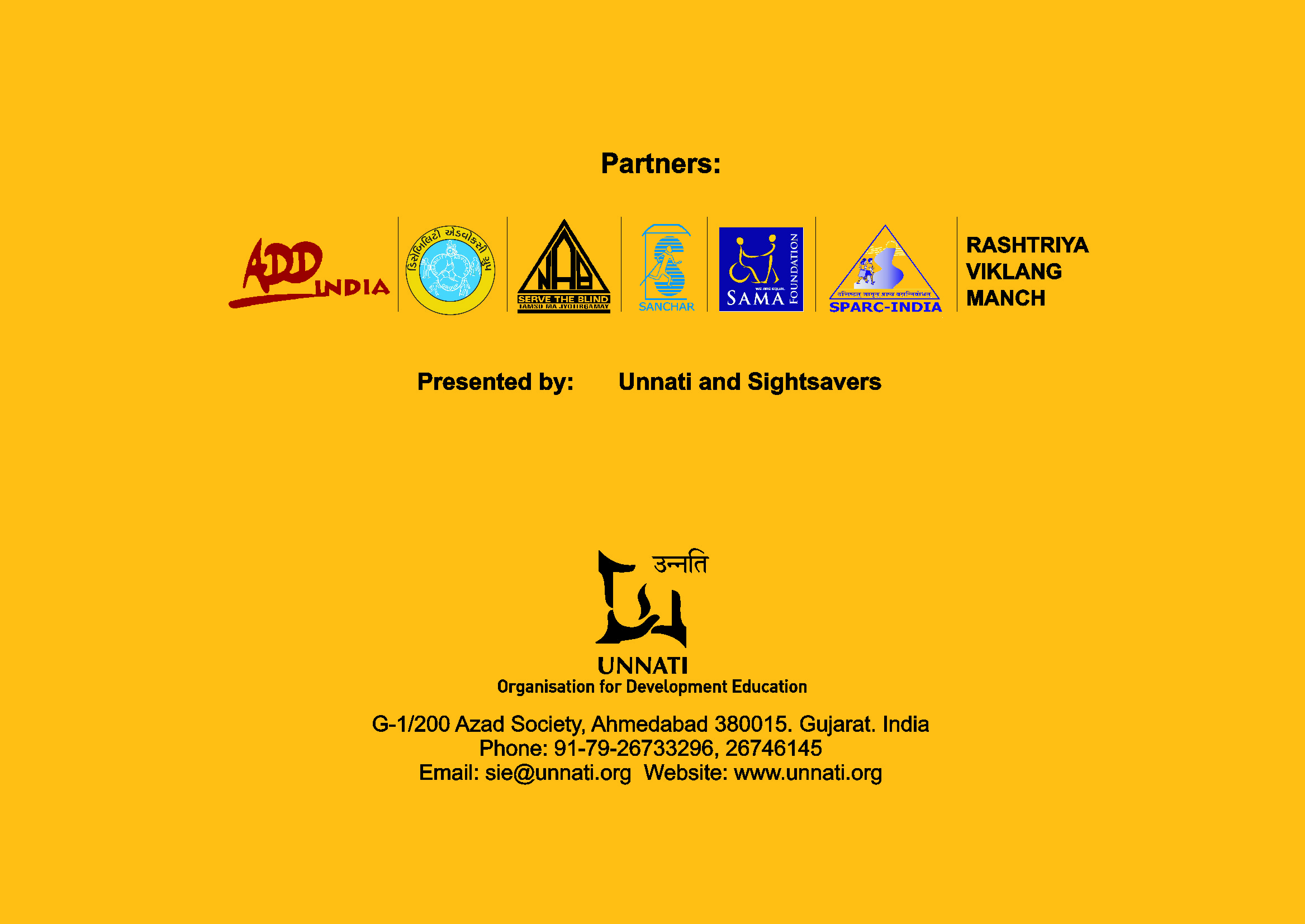 Six BoxesFormal SystemsInformal SystemsPurposesGoal clarityGoal agreementStructureFunctional, divisional or matrix Work done or not doneRelationshipsWho should deal with whom, and on what? Which technologies should be used?How well do they do it?Quality of relations?Modes of conflict management? Rewards and incentivesExplicit system What is it?Implicit, psychic rewards.What do people feel about pay-offs?LeadershipWhat do top people manage?What systems are in use?How?Normative “style” of administration? Helpful mechanismsBudget systemManagement information measures planning and control What are they used for?How do they function in practice?How are systems subverted? ABCDFormal SystemInformal SystemNeedPersonal growthEsteemBelongingnessSafetyPsychologicalFormal ExampleInformal ExampleWork itselfResponsibilityAchievementAdvancementRecognitionFormal ExampleInformal ExampleInterpersonal and supervisor relationsTechnical supervisionWorking conditionPoliciesSalariesPROGRAMMESACTIVITIESForming DPOsSurvey of persons with disabilitiesOrientation for forming SHGsForm committees at district levelConduct meetingsContact local NGOsField visits and correspondenceMarriage bureauAdvocacy for Barrier-free EnvironmentConduct meetings with government officials and influence for changes in bylaws of City Municipal Corporation regarding accessibility.  Advocate access audits at public places and tourist spotsAdvocacy for 5% of budget utilisationAdvocate Inclusive EducationAdvocate access audit in government primary and secondary schools, Advocate with Sarva Siksha Abhiyan (SSA) for doing health programmes for children with disabilities instead of focusing on education only.  File RTI applications to check the budgets spent on Inclusive education through SSAIdentification of children with disabilities, provide physiotherapy and other technical support, enroll them back into formal schoolSchool visit and follow - upsMonitoring of children with disabilities for retentionAdvocacy with government to provide special teacher in government schoolsCreating Awareness (Family and Society)Press meets, street plays, leaflets, posters, rallies ProtestsCollecting and dissemination of informationCelebration of World Disability DayCelebrating conventionsPolio awareness programmesMedical campsMarathonSports and cultural programme for persons with disabilitiesCapacity BuildingLegal literacy/ trainingTraining on schemes / programmesLeadership trainingsConsultationsTraining on creating barrier-free environmentEnhancing Women’s ParticipationLeadership training for women with disabilitiesIdentification of women with disabilitiesStop child marriageProvide responsible positions to women with disabilities in the DPOAddress violence against women with disabilitiesEnsuring Entitlements Linking with government departmentsBus pass, railway pass, pensions, loans  Support travel of persons with disabilitiesResource MobilisationWrite proposals to funding agenciesApproach local people and communicate the work and raise fundsIdentification of persons with disabilities and approach government to fund their self - employmentApproach other NGOs to support small eventsGAPSWHAT NEEDS TO BE DONENo system for regular implementation of activitiesLimited financial resourcesAddressing health issuesNo programmatic activities for severely disabled, hearing and speech impaired, cerebral palsy, and mental illnessMore focus to be made on Inclusive Development, eg. MGNREGA, Agriculture Department, land rightsNetworking with other DPOs, NGOs and other stakeholders for advocacy on common issuesParticipating in democratic process, eg. voting Information to be made available in accessible formatsRegister and get Voter ID for all persons with disabilityAdvocate reservation in electoral processPrepare persons with disabilities to stand for electionsPrepare persons with disabilities to be responsible citizensRegular follow - up with district representatives Regular communication and monitoring system to implement activities regularlyMake a detailed programme plan and monitor implementation of activitiesTake up more advocacy programmes for effective implementation of programmes / schemesMake an advocacy strategyLink with other departments for skill development and employment opportunities / economic empowermentLinkages with government and private institutionsParticipate in government programmes,eg: Aadhar card campaignDevelop fund - raising strategy and explore support of volunteers for professional supportApproach funding agencies and other donorsConduct a membership campaign/ driveExplore and use local resourcesRegular engagement with health department to organise disability certification campsAdvocate training of ASHA workers, anganwadi workers on health awareness and disability managementConsidering cross disabled persons in all reservations at district- level bodiesAppoint different disabled as office bearersBuild capacity to enhance political participation of persons with disabilitiesMonitoring the implementation of government development schemesPOSITIVENEGATIVEWHAT NEEDS TO BE DONEIncident 1 - Election of New Office BearersIncident 2 - Local Resources used to arrange 1st quarterly meeting after a long time16 districts visited by office bearersStrong unity among membersConfidence built among office bearers with district level groups Strengthened communication linkages from district level to the office bearersParticipation of members increased / commitmentImage of the DPO built among stakeholders / donorsGovernment officials recognise the potential of the DPO and invite the members to meetings for suggestionsIncident 1 - Long Gap in conducting KARO meeting Incident 2 - In 2–3 districts many wanted same post and had a heated discussionIncreased jealousy and confusionMistrust and misunderstanding among stakeholdersSupport of members / other stakeholders decreasedImage of DPO decreasedCommunication channels broken To minimise negative impact the following measures need to be takenHold regular meetingsClarify the roles and responsibilities among office bearersDissemination of information on decisions taken at meetings at all levelsIdentify and recognise/ reward good workMonitor the responsibilities assigned to office bearersDistribution / delegation of tasks and responsibilities at district levelTransparency – sharing of financesDocumentation of programmes / meetingsOffice bearers to behave equally with all, maintain relationship with membersENABLINGHINDERINGWHAT NEEDS TO BE DONEAuthorised representatives to negotiate with the governmentDistribution of tasks and responsibilities required to enable the following:- Helps in coordination- Facilitate dissemination of information- Effective implementation of programmesEnable monitoring – quality implementationPromote effective team workHelp in strengthening the DPOEnables decision making collectivelyAll types of disabilities not represented in the structureDifference of opinion in the hierarchy affects implementationNo provision for remuneration /delays in activities due to limited timeNo professionally qualified persons as office bearersAcquire skills on communicating with different types of disabilitiesLook for professionally qualified volunteers – explore help of students from social work departments / university / collegesCreate a post at taluka levelFORMALDIFFICULTIESOffice bearers, monthly, quarterly meetingChange of office bearers every 3 yearsFollow - up of resolutions Review of office bearersFinancial managementPlanned activitiesStructureOfficial correspondenceNo proper auditing of financesMaintaining records / documentation – MISTimely completion of workNo permanent office space or identityOffice bearers have to travel long distances / No provision for reimbursementINFORMALWHAT NEEDS TO BE DONEDocumentation – Reports and minutesResponding to emergency situationAttending social eventsCasual communication to be maintained to keep in touchPromote the culture of voluntarismDevelop DPO Constitution (MOU)Membership fee drive and raise sponsorship for those who cannot pay the membership feesLook for government office / NGO space for office spaceLink monitoring of activities with documentationREWARDSISSUESWHAT NEEDS TO BE DONEAppreciation for work doneEncouragementOpportunity to workHonour / AcknowledgementRespectGiving memento / tokensNo system for rewarding, so this leads to ego clashes / affects relationshipsIf there is misconduct / non - performance, then there is no system for taking actionArticulate rules for misconduct Make a procedure for rewardsSystem of conducting performance appraisal of office bearers to be introducedWhat do you understand by Leader?Person/s who are well aware and know how to respond to issuesCharismatic – able to lead a large group / give direction to the groupOffice bearers are the leaders of the DPOWhat do you understand by Leader?Person/s who are well aware and know how to respond to issuesCharismatic – able to lead a large group / give direction to the groupOffice bearers are the leaders of the DPOWhat support the leader requiresCooperation of membersCommunication of informationFinancial supportGuidance from Experts / Advisory / ProfessionalExpect suggestionsWhat support the leader requiresCooperation of membersCommunication of informationFinancial supportGuidance from Experts / Advisory / ProfessionalExpect suggestionsDo’sCollective decision makingBe fully aware of the purposeSecularism / Respect for allEquality – Treat equally / non-discriminatory behaviourBe encouragingPatient / be serious about issuesTime commitmentManagerial capacityBe able to guide / suggestAccept suggestionsBe able to mobilise resourcesBe updated with new trends and developmentsAbide by the ConstitutionDon’tsNon-corruptNot take individual decisionsNo gossipNo favouritismNon-interference in personal issues No biases / prejudices / vent to compulsionsNot to share confidential information / privacyNot have political affiliationNot misuse power PROGRAMMESACTIVITIESAttend trainings: fund raising, preparation of budget, women’s empowerment, Documentation: Prepare project proposal, skill development Awareness on disability inclusion in census questionnaireDatabase on DAG members and persons with disabilities Documentation of good practicesSuggestions and the RPDB Bill Capacity building of taluka representative in 18 districtsCelebration of World Disability DayInformation dissemination about the marathonInclusion of disability issues at gram-sabha levelSubmitting applications for specific issues to different departments – railways, health, etc.Inclusion of disability in election manifestoTraining to 2 persons on online ration cardInclusion of disability in Wada Na Todo AbhiyanInclusion of disability in MDGsMembership driveRaise awareness about mahakhelkumbh at district level (18 districts)Information dissemination on Antyodaya cardPrepare newsletterWebsite updateLack of networking with stakeholders and resources for advocacy; lack of skills to use other resources from the communityNeed for advocating inclusive employmentHave not addressed gender discrimination – equal participation of women in DAG processes, women with disabilities leadership is also not builtUnable to maintain a balance between advocacy and services – advocacy should be such that persons with disabilities collectively advocate their rights vis-a-vis getting services for a few peopleDocumentation not very effectiveDifficulty in finding and using resources for continuous interventions/long - term interventionsAdvocacy for utilisation of the 3 per cent fund with PRIsNo support for legal guidance/aid Unable to do equal participation of different kinds of disabilities – especially of intellectual disabilities, hearing impaired, deaf blind, multiple disabilities, mentally ill, low vision, visually impaired, mental retardation, cerebral palsyHave not been able to disseminate information to persons with disabilities living in interior rural areas – (if they know that they are entitled to these services free of cost, it can curb malpractices and corruption)Limitation to use new technology – web update, online form filling, accessible formats, etc. Weak in follow-up, especially on issues raised in other forums, meetings to achieve the purposeENABLINGHINDERINGWHAT NEEDS TO BE DONEIdeal MoUJob description available of office bearersCommittees formed at different levelsWorking of Executive Committee helpfulNewsletter published regularlyLack of coordination among office bearers/committeesLack of effective leadershipExecutive Committee has not fully studied the MoUTasks are not divided / allocatedAll types of disabilities are not represented in the structure of the organisationLack of implementation of rules and regulationsPeople in positions think they know it allNo role clarity in sub-committeesLack of transparencyLack of conducive environment  People are unable to voice their views and concernsLack of proper/accurate informationLack of control mechanismConcerns not presented at collective meetingsNo system for conflict management and resolutionNo action taken against the people who do things against the Constitution although it is specified in the MoURules and regulations not reviewed or modified No role clarity of committee membersProper understanding of MoU among all members needs to be carried outMake information available in accessible formats to all membersChange the leadership periodically Capacity linked distribution of tasksSimilar action should be taken against anyone who does not follow the MoUConflict resolution/grievance redressal  committee should be formedGender committee to resolve unequal representation of women in DAGAppoint a chairperson for all sub-committees and /reduce the number of committees and clarify roles Formulate committees that have capable representativesDevelop system for dissemination of informationForm an e-group and share all information with them electronically as well as through the websiteCommittee members should send their reports to the Secretary who should be responsible for coordinating with themPursue the finalisation of Vision and Mission of DAGPOSITIVE NEGATIVE WHAT NEEDS TO BE DONEIncident 1: Managed to get a project for DAGIncident 2: Training on ODFormation of Executive Committee helped in establishing relationships with external stakeholdersDistrict-level committees helped reach interior villages and persons with disabilitiesDialoguing at a common platform became possible with stakeholders,  including government representativesCommunity became clear about the purpose of the DPOPurpose of DPO commonly understood by membersLearnt how to be practical and communicate clearlyMembers came on a common platform and relationships improved Helped develop common understanding on purpose and MoUMembers/Office bearers became better  prepared to present ideas and link actions with  the purposeEnhanced image of DPO clarity built that they adopt a rights-based approach and not be service orientedDeveloped skills to build relationshipsIncident 1: Conflict between President and founding members of DAGCreated a negative image about the DPO and affected resource mobilisationMembers demoralisedNegative effects on new membersDisrespect to democratic processes and MoU by the designated position holderNegative purpose of the organisation communicated among stakeholdersFeeling of insecurity among members in presenting their views publiclyDevelop a wider understanding of the MoUDisciplinary committee to be set up with participation of gender and cross - disability groupsEnhance transparency in public by sharing what members are doing in accessible formats Members need to take collective responsibility for identifying weaknesses and addressing themCollective Vision and Mission needs to be developedPower and responsibilities need to be decentralised and members need to take more pro-active roleREWARDSISSUESWHAT NEEDS TO BE DONEPublishing of activities by members in the NewsletterNo rules/systems for giving rewards – not documentedSelected members are reviewed and rewardedDevelop systems for rewardsMention the rewards system in the MOU and publish itFollow this system in a transparent wayWhat do you understand by Leader?One who is able to take all members along, build mutual support and trust and is able to fulfill the objectives that have been formulated by the collectiveAble to respect and emulate the group’s values; respects all equally, and is able to guide the group for its development.Who is the leader in the DPO?Executive Committee formed as per Constitution – basically people who are in decision-making roles.What support does the leader require to make the institution effective? The group responded as follows:Requires support and cooperation of all the membersMembers attend meetings Conducive environment for fulfilment of purposeDO’SFulfill his/her commitments as per ConstitutionDistribute roles and responsibilities for effective fulfilment of purpose based on their capabilities; form committees where necessaryConstant coordination with members and motivate members to performListening to members’ views and opinions and use their suggestionsTake action where anomalies are occurringEqual respect and treatment to allInclude all types of disabilitiesFacilitate documentation of processesPROGRAMMESACTIVITIESMatrimonialConduct meeting, counsel the partners, fix the date and place and time, fill form, make a list of things to do/tasks, allocate responsibility, brief the media, invite the dignitiesEmployment MelaConduct meetings, meet concerned government officers, fix time, place and date, promote awareness, raise awareness about providing jobs to persons with disabilities according to their skillsMahasabha / AamsabhaConduct meetings, list the problems and do analysis and identify issues, meet concerned officers, invite all persons with disabilities, fix the time and place and date,  promote awareness, make arrangements to give memorandum to concerned officers for solution of issuesDo advocacy by conducting rallies/ dharnaConduct meetings, take permission from officers, fix date, time and place, fix the route of the rally, inform the media  GAPSWHAT NEEDS TO BE DONENo awareness among persons with disabilities about their rights No clarity about the purpose of the DPO among members Lack of financial resourcesDetailed programme planning is not being doneHave faith on one’s ability and work,Disseminate information about activities of the DPO among members.Training, spread awareness, dialogue with government officialsConduct regular meetings, clarify the purpose of the DPO and make a detailed plan through regular meetingsCollect donations every month and invest it in the bank account, Mobilise persons with disabilities into savings and credit groups, increase members and charge membership fees, collect funds through different kinds of entertainment programmes POSITIVE NEGATIVE WHAT NEEDS TO BE DONEIncident 1: Dharna for issuing disability certificateIncident 2: Increase in marriages because of marriage melasIncrease in membershipDPO is strengthenedImage built with govt officialsConfidence of office bearers increasedIncreased faith in the DPO Recognition and image built among officersFeeling of brotherhood / unityIncident 1: Organise MahasabhaIncident 2: Woman with locomotor disability fractured her leg and was not supportedIncrease of negative feeling among members of the DPODissatisfaction among members of the DPOSupport of members decreased 3 times (100 members remained out of 400)Committees were broken at block and village levelMembers were not working activelyDo proper planning (accommodation, transportation, food, etc)Distribute responsibility for each task Clearly communicate information to all membersMonitor the implementation of the task distributionFollow the rules and regulations Try to reduce mistrust among membersMake home visits, talk to persons with disabilities about their issues and brief them about the DPOFor those who are unhappy make provisions to avail benefits for them and link them as members to the DPOMeet and discuss with the government officials for their cooperation Meet other NGOs and seek their cooperation Take help and support office bearers within the DPOENABLINGHINDERINGWHAT NEEDS TO BE DONELeadershipAllocation of responsibilitySupport by office bearersTake responsibilityNot working in consonance with the Vision and MissionWork more on locomotor disability, visual impairment and multiple disabilities onlyEvent-based meetings are heldFocus is more on disability certificate, pension, aids and appliances/service delivery  Regular meetings are not held for planning, review and monitoringLess work is done for disabilities like quadriplegic and paraplegic, hearing impairment, leprosy cured and mental illnessNo work is being done for sports and recreation, accessibility, employment and political participation of persons with disabilitiesForm committees from village to district levelStudy the rules and regulations of the DPORegularise the planning and review meetings Focus on self-employment and implementation of 3% reservation Organise an employment fairAdvocate recruitment/ employment of special educators for enhancing inclusive education  and make available suitable aids and appliancesPromote and advocate accessible environment in schools, transport, and public spacesCreate a disability-wise data base and enable them to access health benefitsTake appropriate action against those office bearers breaking rulesLink persons with disabilities above 18 years with voter IDsHELPFUL FACTORSHINDERING FACTORSWHAT NEEDS TO BE DONERules and regulations UnityMutual cooperationTime managementMutual understandingGuidance by office bearersLimited information available to all of rules and regulationsLess interest in workNot abide by rulesLimited financial resourcesTransparency – information not communicated to all office bearersNo mechanism to take action against those not following rulesRe-examine the rules and regulations, update them and circulate and share with all membersInstead of focusing on ‘I’, focus on ‘us’Inculcate feeling of commitment and honestyREWARDSISSUESWHAT NEEDS TO BE DONEAcknowledgment of work done/Delegated more responsibilityKinds of rewards provided in your institutionGet information quickly Get respect from government officials and other stakeholdersImage built in other States among other stakeholdersOpportunity provided to work in other regions of the countryAdditional responsibility is given Appointed as office bearersRewards are not periodically given as for the work doneDue credit is not givenDeserving persons are not appointed as office bearersNo certificate given for work doneGood work is not appreciated but fault finding is practisedAllocate work, review the task done and reward accordinglyEvaluate the work done by office bearers and take appropriate action against those who do not perform Appoint office bearers from among those who are working hardAppreciate individuals who work with commitment in the yearly convention Award certificatesGive more responsibilityDO’S DON’TSWell aware of the rules and regulations of the DPONot be biased/ prejudicedDistribution/ allocation of work/responsibility among other office bearersListen to the opinion of allShould consult all office bearers before taking any decisions Not take decisions aloneCoordinate with all office bearersWork with a subdued ego/ not be proudRespect all office bearers without any biasNot misuse powerPlan in consultation with all office bearersNot take commission/ bribeBe aware about the rights of the disabledHe/she should be aware about all the laws and policies.Be aware about how to do advocacy on issuesShe/he should get proper legal informationBe trustworthy, honest and work with commitmentHe/she should be honest and transparentPROGRAMMES      ACTIVITIESAwareness raising World Disability Day RallyPresenting memorandumStreet playsSchool awareness activityCare givers trainingProviding medicineRaise awareness among stakeholders on mental illnessAccessing schemes and entitlementsPromote and protect the rights of women with disabilities  Training women with disabilities on rightsHealth and education, sanitationForming women’s groupsVocational training and support self-employmentConduct office bearers, training on rights of women with disabilityPromote and protect child rights Physiotherapy for severely disabled childrenEarly intervention for 0 to 14-year children with disabilitiesFormation of parents groupAids and appliancesChildren’s summer campParents meeting and trainingInclusive education, home-based educationCapacity building Form gram panchayat - level DPOsOffice bearers/ leaders training on disability rightsExposure visitsFund raising and local resource mobilisationContacting business communitySeeking donorsUtilisation of 3% funds at gram - panchayat levelCollecting membership fee from membersCharging resource persons’ feesNetwork and alliance building  Network other CBOs , Govt, NGOsEconomic empowermentForming SHGs /groupsBank linkagesCampaign (rally, hunger strike) to avail 3% reservation from governmentGAPSWHAT NEEDS TO BE DONENot able to communicate with different types of disabilitiesNo capacity to conduct access audits Need to lobby and advocate to improve inclusive educationAddressing discrimination and violence against women and girls with disabilitiesShortage of fundsHow to increase political participation of persons with disabilitiesCapacity building of office bearersLearn how to use technological and assistive devices and create awarenessLearn sign language Pressurise government departments to provide information in accessible formatsTraining on universal design and conduct access audit Access audit report should be prepared based on which evidence - based advocacy to be doneAdvocate change in building by-lawsEnsure / identify children with disabilities for enrolment in schoolLobby for all schools to be made barrier freeAdvocate training of teachers on how to teach children with disabilities in regular school Make teaching learning materials and train teachers how to make itMake available assistive devices for children with disabilitiesBuild capacity / strengthen women’s groups to address violence against women with disabilitiesIncrease legal literacyImprove self - confidence Increase membershipLocal fund raising Contact funding agencies Getting 12A, 80G of income tax Advocate political reservation at all levels, Influence political parties to include disability in their manifestoGet involved in all community development issuesVoter awareness for persons with disabilities Advocate accessible voting booths and machines   POSITIVENEGATIVEWHAT NEEDS TO BE DONEIncident 1: Election conducted and new office bearers electedIncident 2: Cricket tournament organised by ADD India and ATDDT become runner upvalue of unity trust among community members, government and staff increased community acceptanceincreased commitment bond between one anotherstrengtheneddecision taken collectivelyunderstanding among one another increaseddifference of opinion dealt with easily other stakeholders are accepted and image of the DPO increasedconfidence increasedIncident 1: Staff turnover Incident 2: Decision to register the DPO as a Trust or Society. All legal consultants said to register in Trust Act.difference of opinion among membersrelationship broken / strained / mistrust no support received from stakeholders/ donors for the time beingmisunderstanding createdPatience in decision making Take members into confidence while decision making Inform all members on important decisions One-to-one discussion Take guidance from others, avoid confusionREWARDSISSUESWHAT NEEDS TO BE DONEEncouragement and appreciationTypes of RewardsPrizespicnicsdress materialin fund raising 10% of incentives to the personincrementsfacilitation in public programmesEgoinferiority complexlow interest in those who do not get awardsjob/staff turnoverCreate healthy competition among staff Encourage those did not get anything Openly declare who was awarded and for  
what / transparency ENABLING HINDERING WHAT NEEDS TO BE DONEUnity in structure Sharing responsibilityRegular meetings and discussionsPlanning and implementation Skill and knowledge General body members’ supportNo change in leader the last 3 yearsAll members in executive body are not participatingGroup members not punctualPlan not implemented as per schedulesSubordinates are not able to substitute higher officersThere is more focus on locomotor disability, mental retardation, women with disabilities, multiple disabilities (cerebral palsy, autism etc)Job responsibility needs to be clearly worked out Programme planning to be done based on the needs of the people (after discussing with SHGs) to ensure the participation Make plans to include mental illness in the programmes.Advocate district mental health programme (DMHP)ENABLINGHINDERING WHAT NEEDS TO BE DONEBy-lawsObjective  of the TrustRewardsInformation not being communicated on timeLimited guidance when faced with problems in implementation due to limited skillCommunication through mobile, post - card or SMSTransportation facilities for participating in meetings needs to be addressedCapacity building of members on the following: Management skillsReport writing Book keeping and accountsProposal writing Updating knowledge baseMonitoring and follow-up of programme implementationDO’SDON’TSPromote love /affection Be patientBe OpenHave the skill to leadKnow the by-lawsObey rules and regulationsAdjustingShare knowledgeNon - judgmentalBe balancedTake initiativesHave facilitation and training skillsHave knowledge of schemes and entitlementsDecisions to be taken in consultation with others Not to be rigidShould not be jealousTrust when responsibility is given, (not take on others roleNot scold in public /give feedback in personPROGRAMMESACTIVITIESPromote awareness about basic servicesRally, dharna Provide legal awareness Participate in marriage melas organised by other DPOsGAPSWHAT NEEDS TO BE DONENot able to conduct regular meetingsNeed to contact different kinds of persons with disabilitiesThe purpose (Vision and Mission of the organisation) not clear among members and committee membersMembers not aware about their responsibilityLess membershipLimited access to funding resourcesNot clear about how to do advocacyLimited contact with women with disabilitiesGive capacity - building trainings to members on the followingOn advocacyHow to mobilise and organise persons with disabilitiesLegal literacy Strategies for fund raising Learn sign languageHow to do programme planningDo advocacy for different kinds of disabilities – visually impaired, hearing impaired women with disabilities, persons with mental retardationPOSITIVENEGATIVEWHAT NEEDS TO BE DONEIncident 1: Changes in rules of pension schemeIncident 2: Distribution of  motorised tricycle DPO was strengthenedConfidence increasedImage of the organisation /DPO was builtAble to talk at equal level with government officialsWomen with disabilities had opportunity to play a lead roleIncrease in membershipSelf - confidence of president, office bearers increasedLove and respect for anther increasedIncident 1: Protest/staged dharna when money was stolen at a bank from a person with disability Incident 2: Application of motorised wheelchairs given for verification in case of 2 persons with disabilitiesCommunity members were threatenedDisappointment and distrust among members increasedThe administration was disappointedConfidence of members was shakenDisappointment among members, office bearersDistrustDifference of opinionNegative incidenceIndifference expressed by society and communityProtests should only be done after proper situation analysis and discussion among the members about the after - effects more coordination among members and office bearers requireproper dissemination of informationdevelop cordial / working relationship with the administrationENABLING HINDERING WHATS NEEDS TO BE DONEMoU of organisation / DPOall elected staff have been designated their job  responsibilityWork in coordination with one anotherRules stipulated in MoU are not followed regularlyNo proper place identified to conduct meetings regularlyLack of proper information and coordinationActions not taken on persons not abiding by rules and regulationsThe office bearers should implement the MoU / the office bearers should study the MoU and implement it A proper place for those meeting should be identified by the vice president Make provision for not following or abiding the rules and regulationsDissemination of information through SMS to all members of the DPOMark all copies of the letter to the Secretary of the national - level DPOREWARDSTYPES OF REWARDSWHAT NEEDS TO BE DONEReward means respect for all, promote respect for all and diversityTo encourageIncrease management skillsPersons with good performance are given additional responsibility and offered a designated post in the DPOPraise the good actions of members and office bearers in the meetingProvide a letter of appreciation on letterhead of the DPO as a token mementoENABLINGHINDERINGPractices applied to units/ persons within the DPOWHAT NEEDS TO BE DONEUnity, powerDistribution of work, responsibility LeadershipDiscussion about issues by the working committee / executive committeeMembers do not come togetherNo mechanism for conflict resolutionNot obeying the decisions of the leaderNot following the rulesLack of confidence among the executive committee members of the DPONo work is being done onEmployment, Barrier - free environment,Women with disabilitiesAdvocating inclusion of disability in the election manifesto of political parties through MLAsMore focus on activities is on locomotor disability More focus on availing pension /scheme and media advocacyActivities revolve around dharna/ rallies/protests Persons with visual impairment, hearing impaired and women with disabilities should be given a position in the organisation Provide information in accessible formats to all persons with disabilities of the DPOScope of activities should be broadened on other issues – RTI, employment, women with disabilities, political participation, barrier  -free environmentPROGRAMMESACTIVITIESComputer training centreLearning laboratory to innovate teaching learning methods for persons with disabilities Chart models for VI, HI, MR, OH children Resource roomBraille libraryLow vision centreDay care centreSpeech therapy centreRehabilitation centrePhysiotherapy centreTelephone booth Aids and appliancesInclusive education scheme Multiple disability children’s centreHearing impaired children’s centreInterest - free loanIdentification and certification of persons with disabilities / medical check-up certification Participation in the KhelmahakumbhMusic competitionDrama competitionChess competitionCricket competitionBraille reading and writingEmployment trainingPersonal development seminar  Parents sammelan/camp Flag daySummer campFood competition Solo performance Felicitation of brilliant students Felicitation of teachers Inclusive education scheme Sammelan of senior citizensGAPSWHAT NEEDS TO BE DONELimited access to financial resources Disability -   wise unequal access and distribution of resources Limited promotion of activities of the organisation Braille transcription unitTechnological training for the employees Limited access to qualified special educator for mathematics, English, computer Timing of availability of children with disabilities does not match with teachers, work timing Inability to raise funds for increase in number of activities Unable to monitor the implementation of activities and follow - upEvaluation of support serviceAdvocate policy - level change in SSA from primary school result in drop - out of children with disabilities from schools Organisational structure is based on funding patternsLimited access to financial resources to do charity show (eg given – to do katha of Moraribapu, stalls during these satsangsto give training to volunteers  for fund raising and motivate them to felicitate and motivate the donors annual report  for organisational building identity/image, advertisement in city news, to develop organisation’s websiteto raise awareness about cultural activities like street play, garbaspread awareness about organisational activities in public  programmes Put up stalls at religious placesInadequate /unequal resources  for different kinds of disabilities Coordination among various organisations /stakeholdersUse of accessible material like large print, ICTsPrepare curriculum and accessible learning material for hearing impaired persons/ students with disabilities in inclusive schools Preparation of curriculum material for intellectually disabled Advocate capacity- based evaluation / examination of children with intellectual disabilities. Follow - up of decisions taken for advocacy in various meetings and seminars prepare curriculum and publish learning material pertaining to children with disabilities innovate teaching learning materials and train teachers3. Study the existing curriculum used in inclusive education, identify the issues faced by different types of disabilities and evolve strategies to address them:Advocate that instead of standards 1 to 8 the education structure should be from standards 1 to 12.set up a monitoring and evaluation committee Pre-schooling, pre-primary educational intervention (e. g. early identification, teaching of Braille)POSITIVE NEGATIVE WHAT NEEDS TO BE DONEIncident 1: Flag dayIncident 2: Music classes conducted regularlyContribution of staff  - Rs.3.50 lakh money was collectedSalary was made regularStaff appreciated the organisation’s gesture in supporting salaries of staff at times due to delayed payment from government departments e.g. At times of late salaries the organisation deposits the instalments on behalf of the staff like  bank loan instalment, pay LIC premiummixed group of stakeholders participated in some of the activities  like the trustees/working committee / teachers/ students/school/college/ organisation eg.  teachers, students – school/college/ orgable to spread awareness of the activities of the organisation during such public events conducted in campaign mode  persons with disabilities get identified   music teacher / special educator - were given responsibility / parents / students – school headmaster supportedparents remained present with their children for music class and they become aware about other works of the organisation.Incident 1: Shifting of stuff from old building to new building where one group felt it worked more– two groups were made comprising persons with  visual impairment and the other of speech and hearing impairedIncident 2: Use of land allocated for construction of office buildingAlthough the daily labourers engage for shifting were being paid more, they took advantage of this conflicting situation/difference of opinion and decided to abandon the work distribution or allocation of work was not pre-defined and clarified with same level positioned person changing a premises restricts possibility for modifying the building space for making it accessible additional burden of work while shifting leads to mental pressure distribution of work and responsibilityorganise social events in the organisations and get together with family members of staff and working committee distribution of tasks based on ability/capacity/interest coordination between staff and working committee form representative groups to attend/participate in the social functions of staff members review the work done by employees as well as committee members and accordingly reward them provide encouragement  and motivation to the committee members and staffcollectively try and focus more on completion of task rather than fault finding to start a staff credit society to practise respect allto work with tolerance, faith and patience with respect for others make efforts to resolve the conflict instead of abiding by rigid rules constitute a joint management council for feedbackENABLING HINDERINGWHAT NEEDS TO BE DONEMore members in working committee includedDistribution of task among the members of working committeeNominated more persons with disabilities to the working committeeAppointment of in-charge teacher at taluka levelRepresentation of women with disabilities at the level of the working committeeAppointment of persons with disabilities as special educators near their home In case of chronic illness flexible work patterns should be considered for staff and monitory help extendedGreater acceptance of persons with disabilities due to presence of the organisation in the communityEmployment opportunities increased because of organisation’s structure Transparent system enable fund raisingPersons with disabilities able to live independently due to vocational trainingService of the organisation is available to all 24 x 7Increase of issues in family because of transfer of teachers More efficient teachers have to do more workWorking committee meeting is not held regularlyFunding is not regularTask is distributed unevenly, need of bottom-up planning on regular basisFair and just working mechanism / styleLack of coordination between members of working committeeThe structure should not be based donor- wiseUnderutilisation of resources All should receive equal importanceDisability- wise unequal distribution of resources More importance is given to visually impaired unit in comparison to hearing impaired and intellectual disabilityDelay in representing the issues and concerns of persons with hearing impaired and intellectual disabilities Day care centres have shut down - home science, physiotherapy centre , speech therapy centre, deaf blind - mental disability centres have been closedMake a committee representing all types of disabilities People should take initiative for supporting persons with disabilities and the organisation. These initiatives should be recognised and should be appropriately rewarded. Broaden the activities to align them with the purpose of the organisation Do work with faith and get work done with faithACTIVITIESGAPSWHAT NEEDS TO BE DONERegular monthly meetingSensitisation of panchayat members on disabilityMeeting with the panchayat members to avail job cards Establishing rapport with the stakeholdersPoster campaign: create awareness on the voting rights of persons with disabilities Advocacy with village school to make it accessible by putting up a rampLinking members to vocational trainingPromote savings in group accountPromote self - employment through loanDPO members are not clear about the purpose of their group.Members are not aware on how to ensure political participation of persons with disabilitiesNeed to identify employment opportunities for persons with disabilities Discuss with all the members of the group to clarify the purpose of the DPODivision of responsibility as per the ability and skills of group membersFollow-up with the group members to monitor the progress of their workCapacity- building of group members for ensuring political participation of persons with disabilities like ensuring attendance of all persons with disabilities in the gram sabha.Motivate and help persons with disabilities in raising their issues at the gram sabha and ensure dissemination of information by panchayat on Annual Budget and Plan for the next financial year. Mobilise political parties to include ‘Disability’ in their Manifesto.RewardsType of rewards givenWhat needs to be doneVerbal appreciationGive more responsibilitiesIn monthly meeting group members share the achievements and all of them clap for doing good job. This helps in motivating group members and no issues come up from this kind of reward.Token gift, i.e. pen could be given to performing membersThe decision of giving token gift should be taken with group consensus and all the members should know that if anyone among them will do good job he/she will receive this reward. This will help in resolving issues that come up from this reward system ACTIVITIESGAPSWHAT NEEDS TO BE DONEHelping each other in availing disability certificateVisit panchayat to avail schemes and facilities, i.e. job card, Indira AwasYojona, etc.Create awareness among the community membersReceive support from panchayat to avail schemes and facilitiesGet financial assistance from panchayat for organising a tour of persons with disabilities  to Puja (festival) celebrationsNeed more information on the needs of persons with other disabilities and other disability - related issues like  creating barrier - free environment To identify one member as Leader Setting up of rules and regulations of the group TYPES OF REWARDS GIVENWHAT NEEDS TO BE DONEClapping and verbal appreciationMore responsibilities to be given to the membersACTIVITIESGAPSWHAT NEEDS TO BE DONECreate awareness in the community on disability  through wall writing and announcement Inter-loaning within the groupHelp persons with disabilities in availing entitlementsAvailing govt. schemes and facilities (e.g. job card under MGNREGA, availing loan for persons with disabilities) from panchayat and block Meeting with bus, syndicate, clubs, panchayats and other government departments to create barrier - free environmentMake polling booths accessible (e.g. placing of ramp, name of the candidate to be placed on EVM in Braille, etc.) for persons with disabilities  Engaging persons with disabilities in local trades for income generationGroup members are not giving enough time for group activities. It is difficult for them to bear the cost of travel needed to conduct group meetingsReview of rules and regulations of the group to make them flexible for the group membersMembers need to build their own capacity in terms of knowledge and skills to reach more persons with disabilities and to transfer their knowledge and skills.Need to increase membership of the groupMotivate group members for collective actionNeed more information on how to create barrier - free environment, like steps towards making public transport accessible for persons with disabilitiesRaising funds through members contribution to carry out group activitiesREWARDSTYPE OF REWARDS GIVENWhen a person does a good job, the kind of appreciation given by others to him/her is a reward.Group members verbally appreciate for doing a good job and this helps in motivating group members. No issue comes up from this reward system.Overview of SWOT MatrixOverview of SWOT MatrixOverview of SWOT MatrixSWOT AnalysisPOSITIVE/ HELPFUL to achieve the goalNEGATIVE/ HARMFUL/ RISKS to achieve the goalINTERNALfacts/ factors of the organisationStrengthsThings that are good now, maintain them, build on them and use as leverageWeaknessesThings that are bad now, remedy, change or stop them.EXTERNAL facts/ factors of the environment in which the organisation operatesOpportunitiesThings that are good for the future, prioritise them, capture them, build on them and optimiseThreatsThings that are bad for the future, put in plans to manage them or counter them StrengthsLarge number of group members Group has an identityLeader and members are eager to workThey have information on relevant issues and the ability to do the workThey have the required knowledge and skillsLeaders are literate and can communicate effectively with stakeholdersOpportunitiesExisting Acts, government schemes and facilitiesHave the knowledge of concerned government departments30% Budget allocation by government for persons with disabilitiesOther DPOs are working at district, State and national levelHave the opportunity to know and learn from different sourcesWeaknessesLack of fundIrregular attendance of members at group meetings Limited communication and linkages with different government departmentsThreatsInfluence of political partiesNon-cooperation by government departmentsUse of Right to Information Act may create some threat by the groupNon-cooperation from other stakeholdersBarriers in the environment, physical as well as access to informationSteps to minimise weaknesses: Raising funds from community members and other well wishers Seek support from NGOs working in this fieldDo group business to become self-sufficientKnow the process of getting funds from govt. and non-govt. institutesSteps to minimise threats:Maintain linkage and good relationship with political parties, government departments and other stakeholdersEstablish linkages with other departments and increase communication with themSort out ways to minimise irregular attendance of some group members at monthly meetings Establish linkages with other groups of persons with disabilities for advocacy and bringing change in the existing lawStrategic Directions Creating barrier - free environment to ensure access for all Influencing political parties to include disability issues in political manifestoFund - raising strategy to be developedStrategic Directions Creating barrier - free environment to ensure access for all Influencing political parties to include disability issues in political manifestoFund - raising strategy to be developedStrengthsMembers understand each other’s problemSharing of information on different government schemes and facilities monthly meetingsGroup consensus to solve problems and to take major decisions Loan facility available  to improve the economic condition of group membersOpportunitiesGood relationship with stakeholdersSome members are associated with NGOs and can take support from themIn their village, other groups are working, i.e. microfinance groups, self-help groups, etc. and DRG can build rapport and take support from themWeaknesses Irregular attendance of group members at monthly meetingsDelay in repayment of loansMembers are not capable of taking minutes of the meetingsIrregular meetings heldIrregular submission of membership fees at block-level federation by some of the village land DPOsThreats Difficulty in travelling by DPO members due to inaccessible road and transport Family members, neighbours, other community members and political leaders try to influence  and create obstacles in the collective actions taken by the DPODifficulty in communicating with the members with hearing impairment (Interpreter is needed) and sometimes escort is needed for members with locomotor and visual disability.  Information is not available in accessible format, like  Braille, large font, etc.Steps to minimise the weaknesses: Sustaining membership through ensuring regular attendance of group membersChange in system and rules of the group as per the needMake a change in the rules of inter-loaningCapacity building of group membersSteps to minimise threats:Creating awareness within the family and community through posters, announcements, wall writings, street drama, etc.Work with different stakeholders to create barrier - free environmentDevelopment of accessible format / mode of communicationGovernment departments should prepare and make available accessible materials for dissemination of information like Braille maps, signages, printed materials in large font for displayPanchayat pradhan and Block Development Officer (BDO) should sit on the ground floor once in a week for persons with disabilitiesStrategic Directions Advocate change in by-law to create barrier - free environmentSensitisation of community and other stakeholdersSustaining membership through organising various on-going activitiesStrategic Directions Advocate change in by-law to create barrier - free environmentSensitisation of community and other stakeholdersSustaining membership through organising various on-going activitiesStrengths Members’ commitment to the causeGood coordinationLinkage with different organisationsOpportunities Support from other NGOs/INGOsAvailability of laws for DPOsWeaknessesInactiveness of membersPoor knowledge about the law and rolesAmbiguity about functioning and structurePoor organisational systemsThreats Limited barrier - free environmentLimited resourcesLimited awareness about the rights of persons with disabilitiesDPO not registeredPost/Office BearerQualities/ SkillsRoles and ResponsibilitiesMembersHonestyUnity concept/ attitudeAbove 18 years or represented by parents for below 18 years Mobilising people for making groupsMaintain relationships between taluka and district level groupsTalukaRepresentativeHonestyUnity/concept attitudeAbove 18 years or represented by parents for below 18 years Basic literacyAble to collect informationAble to build relationship with local - level groups / government departmentsIdentify persons with disabilities from villages / panchayat and include them as members Formation of taluka - level groupsSharing informationLink / coordination between members and district representativesAble to address the local - level issues / bring it to notice at district level Linkages for accessing government schemesDistrictRepresentativeHonestyUnity/concept attitudeAbove 18 years or represented by parents for below 18 years Basic literacyAble to collect identificationBuild relationship with local - level groups / government departmentsHave basic communication skillsBe able to do a critical analysis of issues / social inclusionCommitment to work voluntarily and provide support to taluka groupsPrimary level of educationRegular interaction between and among all the departments of the governmentBuild rapport with local DPOs, NGOs and donors Put pressure on District Collector to conduct review meetingsImplement action plans made at the State levelIdentify local resources and share informationRegular participation in quarterly State - level meetingsBring issues to the State - level meetings not addressed at the district levels Implement the decisions takenFile RTI to collect information at the district levelsParticipate and motivate others to participate in district - level programmes of the government Zonal CoordinatorQualification – 10th std Abel to travel from one district to anotherAble to strengthen district - level groupsShould know sign language / different methods of communicating with different persons with disabilitiesEnsure that all representatives from district participate at State - level meetingsEnsure participation of persons from cross-disabilitiesOrganise leadership / capacity - building training for district representativesUse RTI to collect information at State levelsBring forth issues not addressed at district levels Coordinate between district and State - level representativeFacilitate fact finding in cases of violation of rights / inform State - level bodies and government officialsDocument inclusive practices and share widelyState CoordinatorAble to travel across the StateMinimum qualification – Bachelor’s degreeUpdated about current issues / developments in the countryBasic legal literacy / aware about national, international policies and legal lawsAble to correspond in writing / emailFamiliar with Internet usageBe able to develop advocacy strategiesDocumentation and management skillsAdvocacy with government and other stakeholdersIdentify resources from district levelsCollect information about activities from district level and compile for sharingCoordinate and monitor the activities of the Zonal CoordinatorsPrepare newsletter (Quarterly)TreasurerMinimum qualification – PUC Commerce / B.comTransparent and accountableHonest / non-corruptMaintain books of accounts / vouchersPrepare reports for auditingPresent income and expenditure statements in quarterly meetingsMonitor budgetary spendingBe present in large - scale programmesJoint SecretaryAble to travel across the StateMinimum qualification – Bachelor’s degreeUpdated about current issues / developments in the countryHave basic legal literacy / aware about national, international policies and legal lawsAble to correspond in writing / emailFamiliar with Internet usageBe able to develop advocacy strategiesDocumentation skills and management skillsIn absence of Secretary should play his/her roleBe present in large - scale programmes SecretaryAble to travel across the StateMinimum qualification – Bachelor’s degreeUpdated about current issues / developments in the countryHave basic legal literacy / aware about national, international policies and legal lawsAble to correspond in writing / emailFamiliar with Internet usageBe able to develop advocacy strategiesDocumentation and management skillsOrganise State quarterly meetingsPrepare the agenda after discussing with office bearersCorrespondence / minutes of meetingsFollow-up with Treasurer for auditVisit districts regularly to strengthen groupsResource mobilisationLink / coordinate with Zonal / District CoordinatorFollow - up on collective decisions takenMonitor implementation of programmesPrepare annual reportApprove newsletter with the President of the DPO and core committee members Vice PresidentAble to travel across the StateMinimum qualification – Bachelor’s degreeUpdated about current issues / developments in the countryHave basic legal literacy / aware about national, international policies and legal lawsAble to correspond in writing / emailFamiliar with Internet usageBe able to develop advocacy strategiesDocumentation and management skillsAssume responsibility in the absence of the PresidentEnsure participation of women and cross - disability groupsMake a resource mobilisation strategy and visit districtsPresidentAble to travel across the StateMinimum qualification – Bachelor’s degreeUpdated about current issues / developments in the countryHave basic legal literacy / aware about national, international policies and lawsAble to correspond in writing / emailFamiliar with Internet usageBe able to develop advocacy strategiesDocumentation skills and management skillsLearn EnglishDevelop programme plan /  advocacy strategyVisit districtsPrepare proposals / presentations for fund raisingParticipate in State / national - level meetingsLinkage with government department for policy - level changesInitiate and conduct researchPromote innovative inclusive practicesPositionQualities/SkillsResponsibilityPresidentHonest, tolerant, conscientiousness, trustworthy, skilled, service oriented, not discriminate between rich and poor; Ability, decision making power, have good social communication skills, should be educatedTake decisions after discussing with committee members and office bearersMonitor and review the activitiesGuide the members and the divisional headsCall meetingsProgramme planningMonitor the budget utilisation Clarify the purpose of the organisationDisseminate work among the membersVice PresidentHonest, tolerant, conscientiousness, trustworthy, skilled, service oriented, not discriminate between rich or poor;Ability, decision making power, have good social communication skills, should be educatedAssume responsibility in the absence of the presidentSupport the presidentSecretaryHonest, tolerant, conscientiousness, trustworthy;Ability, decision making power, have good social communication skills, should be educatedTake minutes of the meetingGive information to all membersSend minutes to all the membersProvide annual report, narrative and financial reportsImplement the activitiesJoint SecretaryHonest, tolerant, conscientiousness, trustworthy, decision making power, have good social communication skills, should be educatedAssume responsibility in the absence of the SecretarySupport the Secretary.TreasurerHonest, tolerant, conscientiousness, trustworthy, skilled should be educated, knowledgeable about accounts keeping, spend money as per requirementMaintain accountsMembersBe a person with disability Participate in meetings/ eventsOrient other persons with disabilities to become membersPositionQualities and qualificationsRoles and responsibilitiesGeneral Body MembersPerson with disability, belonging to same block, no educational barrier  Learn how to sign to be a member of the SHGBe a member of SHG/FederationBe able to collect membership feeSupport conflict resolution Bring unresolved problems to the federation CBR WorkerBe a person with disability or family member of a persons with a disabilitySocial service mottoVolunteerism 10th pass or fail Belong to the block or district Punctuality Home visit, conducting SHG meetings Awareness raising in the communityFollow the decision taken by the federationAbide by rules and regulations Not take leave without permission from higher authority(President / Secretary)Executive membersBe a person with disability or family memberSocial service mottoVolunteerism 10th pass or fail Belong to the block or district Punctuality Have cell phoneAnswer and reply missed calls Regularly attend meetings of federationInvolve in decision makingInformation sharing Fulfill the given /allocated responsibilities Treasurer Be a person with disability or family memberSocial service motto10th pass or fail Belong to the block or district PunctualityTake responsibility of keeping records of savings, membership fee and financial mattersKeep books of accounts Promptness Accounts/ auditing Fund raising and local resource mobilisationSecretary Be a person with disability or family memberSocial service motto10th pass or fail Belong to the block or district PunctualityInform about meetings to all concernedKeeping reports, minutes of the meetings Prepare report for donorsTake responsibility in the absence of the President Monitoring and implementation of plansRepresent at national, State and district programmesFund raising  President Be a person with disability or family memberSocial service mottoVolunteerism 10th pass and above  Belong to the block or district PunctualityBe aware about the rights and Acts Maintain relationship with the government and other stakeholders Network and alliance building at all levels: gram panchayat, State and nationalProgramme planning Fund raising and local resource mobilisationManagerial skills Know English/ willing to learn English PositionQualities / SkillsKey roles and responsibilitiesPresidentLeadership qualitiesRepresentation competenciesCommunication with stakeholdersCoordination with other DPOsOverseeing the programmes Representing DPOLinkage  and alliance buildingCoordination with other DPOsResolving organisational problemsSecretary Good understanding of rights and Acts for the rights of persons with disabilities Programme managementDocumentationMeeting managementRelationship buildingOverseeing the functioning of the DPOInviting meetings and informing meetingsCommunication with stakeholdersManaging documentsImplementing the decisions by the boardTreasurerMobilising resourcesBook keepingFund flow managementMonitoring financial transactionsMobilising and managing budgetGetting budget approvalAccount keepingSupporting disabled personsMember Understanding of their rightsHelping other members to be part of DPOCommunicating the achievements of the DPO with other membersIdentification of other membersStrengthening organisationsExpanding the DPOGathering information about disabled persons and linking them to the DPOExecutive bodyImplementing the decisions of the general bodyDesigning programmesEnhancing visibility of the DPOGeneral body Taking overall decision for the DPOPolicy settingTaking accounts of progressPositionQualities/SkillsResponsibilityPresidentHonest, tolerant, conscientiousness, trustworthy, skilled, service oriented, non- discriminatory between rich or poor, Ability, decision - making power, have good social communication skills, should be educatedTake decisions after discussing with committee members and office bearersMonitor and review the activitiesGuide the members and the divisional headsCall meetingsMake a comprehensive programme planMonitor the budget utilisation Clarify the purpose of the organisationDisseminate work among peopleVice PresidentHonest, tolerance, conscientiousness, trustworthy, skilled, service oriented, not be discriminatory between the rich or poor, ability, decision - making power, have good social communication skills, should be educatedAssume responsibility in the absence of the presidentSupport the president SecretaryHonest, tolerance, conscientiousness, trustworthy, skilled, service oriented, not be discriminatory between the rich or poor, decision - making power, have good social communication skills, should be educatedTake minutes of the meetingGive information to all membersSend minutes to all the membersProvide annual report, narrative reportImplement activities TreasurerHonest, tolerance, conscientiousness, trustworthy, skilled, service oriented, not be discriminatory between the rich or poor, decision - making power, have good social communication skills, should be educated, knowledge about accounts keeping, spend as per requirementMaintain accountsUnit HeadsHonest, tolerance, conscientiousness, trustworthy, skilled, service oriented, not be discriminatory between the rich or poor, decision - making power, have good social communication skills, should be educated, have information about their own unitAssume entire responsibility of their own unitAddress the issues and concerns of their own unitMake new membersInform other persons with disabilities about the activities of the organisationPositionQualitiesResponsibilityLeader/PresidentBe patientPunctualityShould be able to maintain good relationshipCapable of communicating with othersAbility to communicate effectively and make other people understandAble to allocate tasks among group members as per their abilityLeadershipAbility to communicate with persons with different types of disabilitiesShould have knowledge on relevant issuesGathering information on different issuesMaintaining good relationship with stakeholdersBe updated with new things and informationShould not work for personal benefitGive priority to the needs and demands of the groupSecretaryBe patientHonestLiterateShould know different languages and mode of communication with persons with different disabilitiesShould be able to make group members follow his / her instructionsSharing of information among group membersBe updated about various activities and recent developmentsTreasurerBe patientShould have concentration in maintaining accountsShould know the system of accounts maintenanceMinimum education required for this postMaintaining accounts in a transparent wayPlan for future activities and keeping records of expenses for planned activities